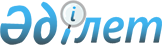 2011-2013 жылдарға арналған аудандық бюджет туралы
					
			Күшін жойған
			
			
		
					Шығыс Қазақстан облысы Күршім аудандық мәслихатының 2010 жылғы 29 желтоқсандағы N 26-5 шешімі. Шығыс Қазақстан облысы Әділет департаментінің Күршім аудандық әділет басқармасында 2010 жылғы 31 желтоқсанда N 5-14-120 тіркелді. Шешімінің қабылдау мерзімінің өтуіне байланысты қолдану тоқтатылды (Күршім аудандық мәслихатының 2012 жылғы 03 қаңтардағы N 20 хаты)

      Ескерту. Шешімінің қабылдау мерзімінің өтуіне байланысты қолдану тоқтатылды (Күршім аудандық мәслихатының 2012.01.03 N 20 хаты).      Қазақстан Республикасының 2008 жылғы 04 желтоқсандағы № 95-ІV Бюджет кодексінің 73, 75 баптарына, «Қазақстан Республикасындағы жергілікті мемлекеттік басқару және өзін-өзі басқару туралы» Қазақстан Республикасының 2001 жылғы 23 қаңтардағы № 148-II Заңының 6 бабының 1 тармағының 1) тармақшасының негізінде және «2011 - 2013 жылдарға арналған облыстық бюджет туралы» Шығыс Қазақстан облыстық мәслихатының 2010 жылғы 24 желтоқсандағы № 26/310-IV (нормативтік құқықтық актілерді мемлекеттік тіркеу тізілімінде № 2541 нөмірімен 2010 жылдың 27 желтоқсанында тіркелген) шешіміне сәйкес, Күршім аудандық мәслихаты ШЕШIМ ҚАБЫЛДАДЫ:



      1. 2011-2013 жылдарға арналған аудандық бюджет тиісінше 1, 2 және 3 қосымшаларға сәйкес, соның ішінде 2011 жылға мынандай көлемдерде бекітілсін:

      1) кірістер – 3002390,0 мың теңге, соның ішінде:

      салықтық түсімдер бойынша – 360932 мың теңге;

      салықтық емес түсімдер бойынша - 8485 мың теңге;

      негізгі капиталды сатудан түсетін түсімдер - 201 мың теңге;

      трансферттердің түсімдері бойынша – 2632772,0 мың теңге;

      2) шығындар – 2977956,1 мың теңге;

      3) таза бюджеттік кредит беру – 15402,8 мың теңге, соның ішінде:

      бюджеттік кредиттер – 15877,8 мың теңге;

      бюджеттік кредиттерді өтеу – 475 мың теңге;

      4) қаржы активтерімен жасалатын операциялар бойынша сальдо 33000 - мың теңге, соның ішінде:

      қаржы активтерін сатып алу - 33000 мың теңге;

      мемлекеттік қаржы активтерін сатудан түсетін түсімдер - 0 мың теңге;

      5) бюджет тапшылығы (профицит) – 23968,9 мың теңге;

      6) бюджет тапшылығын қаржыландыру (профицитті пайдалану) – 23968,9 мың теңге.

      Ескерту. 1-тармаққа өзгерістер енгізілді - Күршім аудандық мәслихатының 2011.03.17 № 27-6 (2011.01.01 бастап қолданысқа енгізіледі); 2011.06.20 № 28-7 (2011.01.01 бастап қолданысқа енгізіледі); 2011.09.30 № 29-9 (2011.01.01 бастап қолданысқа енгізіледі); 2011.11.15 № 30-2 (2011.01.01 бастап қолданысқа енгізіледі) шешімдерімен.



      2. Ауданның бюджетінде 2011 жылға арналған әлеуметтік салық, төлем көзінен ұсталатын жеке табыс салығы, төлем көзінен ұсталатын шетел азаматтарының жеке табыс салығы бойынша кірістерді бөлу нормативтері 100 пайыз болып белгіленсін.



      3. Аудан бюджетіне қызметтерін бір реттік талондар бойынша жүзеге асыратын жеке тұлғаларға салынатын жеке табыс салығынан және төлем көзінен ұсталмайтын жеке табыс салығынан, төлем көзінен ұсталмайтын шетел азаматтарының жеке табыс салығынан табысты бөлу нормативі 2011 жылға 100 пайыз мөлшерінде белгіленсін.



      4. Аудандық қазынашылық бөлімі 2011 жылғы 1 қаңтардан бастап тиісті бюджеттерге кірістер сомасын есепке алуды белгіленген нормативтер бойынша жүргізсін.



      5. 2011 жылға субвенция көлемі - 2330622 мың теңге.



      6. Қазақстан Республикасы Еңбек кодексінің 238 бабы 2, 3 – тармақтарына сәйкес ауылдық (селолық) жерде жұмыс істейтін денсаулық сақтау, әлеуметтік қамсыздандыру, білім беру, мәдениет және спорт салалары қызметкерлеріне бюджет қаражаты есебінен лауазымдық жалақылары және қызметтің осы түрлерімен қалалық жағдайларда шұғылданатын азаматтық қызметшілердің жалақыларымен және ставкаларымен салыстырғанда еңбекақылары жиырма бес пайызға көбейтіліп белгіленсін.

      Ауылдық (селолық) жерлерде жұмыс істейтін денсаулық сақтау, әлеуметтік қамсыздандыру, білім беру, мәдениет және спорт мамандары лауазымдарының тізбесін жергілікті өкілетті органның келісімі бойынша жергілікті атқарушы орган анықтайды.



      7. Ауданның жергілікті атқарушы органының 2011 жылға арналған резерві 6800 мың теңге сомасында бекітілсін.



      8. Аудандық бюджетте облыстық бюджеттен бөлінетін мына көлемдердегі нысаналы трансферттер көзделген:

      мұқтаж азаматтардың жекелеген топтарына әлеуметтік көмек көрсетуге - 48051 мың теңге;

      47198 мың теңге - білім беру объектілеріне күрделі және ағымдағы жөндеуге (Жол картасы 2011 жыл);

      жалпы білім беру мектептерін толық телефондандыруды ұйымдастыруға - 4228,5 мың теңге;

      2223 мың теңге – «Ауылдың гүлденуі - Қазақстанның гүлденуі» марафон-эстафетасын өткізуге;

      «Теректі-Төсқайың-Шанағаты» автомобиль жолын орташа жөндеуге - 15640,1 мың теңге;

      Роменский каналының су жинағышы бөлігіндегі Қалжыр өзенінің оң жақ жағалауы бөлігін қалпына келтіру жұмыстарына - 5310 мың теңге.

      Ескерту. 8-тармаққа өзгерістер енгізілді - Күршім аудандық мәслихатының 2011.03.17 № 27-6 (2011.01.01 бастап қолданысқа енгізіледі); 2011.06.20 № 28-7 (2011.01.01 бастап қолданысқа енгізіледі); 2011.09.30 № 29-9 (2011.01.01 бастап қолданысқа енгізіледі); 2011.11.15 № 30-2 (2011.01.01 бастап қолданысқа енгізіледі) шешімдерімен.



      9. Аудандық бюджетте республикалық бюджеттен бөлінетін мына көлемдердегі нысаналы трансферттер көзделген:

      3923 мың теңге - республикалық бюджеттен берілетін нысаналы трансферттер есебiнен ауылдық елді мекендер саласының мамандарын әлеуметтік қолдау шараларын іске асыруға;

      53736 мың теңге - эпизоотияға қарсы іс-шаралар жүргізуге;

      6804 мың теңге - жетім баланы (жетім балаларды) және ата-аналарының қамқорынсыз қалған баланы (балаларды) күтіп-ұстауға асыраушыларына ай сайынғы ақшалай қаражат төлемдеріне;

      1560 мың теңге - «Бизнестің жол картасы 2020» бағдарламасы шеңберінде жеке кәсіпкерлікті қолдауға жастар практикасын ұйымдастыруға;

      38865 мың теңге - Қазақстан Республикасында білім беруді дамытудың 2011-2020 жылдарға арналған мемлекеттік бағдарламасын іске асыруға;

      10590 мың теңге - мектепке дейінгі білім беру ұйымдарында мемлекеттік білім беру тапсырыстарын іске асыруға;

      12939 мың теңге – мұқтаж азаматтарға үйінде әлеуметтік көмек көрсетуге;

      11312 мың теңге – мектеп мұғалімдеріне және мектепке дейінгі білім беру ұйымдары тәрбиешілеріне біліктілік санаты үшін қосымша ақының мөлшерін арттыруға;

      12693 мың теңге – жалақыны ішінара субсидиялауға, қоныс аударуға субсидиялар беруге, жұмыспен қамту орталықтарын құруға:

      оның ішінде: 7293 мың теңге - жалақыны ішінара субсидиялауға;

      5400 мың теңге - жұмыспен қамту орталықтарын құруға;

      Жұмыспен қамту 2020 бағдарламасы шеңберінде инженерлік-коммуникациялық инфрақұрылымдардың дамуына - 28887 мың тенге.

      Ескерту. 9-тармаққа өзгерістер енгізілді - Күршім аудандық мәслихатының 2011.03.17 № 27-6 (2011.01.01 бастап қолданысқа енгізіледі); 2011.11.15 № 30-2 (2011.01.01 бастап қолданысқа енгізіледі) шешімдерімен.



      10. 2011 жылға арналған аудан бюджетінде республикалық бюджеттен берілген кредиттер көзделгені ескерілсін:

      ауылдық елді мекендердің әлеуметтік саласының мамандарын әлеуметтік қолдау шараларын іске асыру үшін берілетін аудандар (облыстық маңызы бар қалалар) бюджетінің бюджеттік кредиттерге - 15876 мың теңге.

      Ескерту. 10-тармаққа өзгерістер енгізілді - Күршім аудандық мәслихатының 2011.06.20 № 28-7 (2011.01.01 бастап қолданысқа енгізіледі); 2011.09.30 № 29-9 (2011.01.01 бастап қолданысқа енгізіледі); 2011.11.15 № 30-2 (2011.01.01 бастап қолданысқа енгізіледі) шешімдерімен.



      11. 4 қосымшаға сәйкес 2011-2013 жылдарға арналған аудандық бюджеттің бюджеттік даму бағдарламалар тізбесі бекітілсін.



      12. 5 қосымшаға сәйкес 2011 жылға арналған жергілікті бюджеттердің орындалуы барысында секвестрлеуге жатпайтын бюджеттік бағдарламалардың тізімі бекітілсін.



      13. Аудандық бюджеттің шығыстарында бағдарламалар бойынша:

      1) 6 қосымшаға сәйкес қаладағы аудан, аудандық маңызы бар қаланың, кент, ауыл (село), ауылдық (селолық) округ әкімінің қызметін қамтамасыз ету жөніндегі қызметтерге;

      2) 7 қосымшаға сәйкес елді мекендерді сумен жабдықтауды ұйымдастыруға;

      3) 8 қосымшаға сәйкес елді мекендерде көшелерді жарықтандыруға;

      4) 9 қосымшаға сәйкес елді мекендердің санитариясын қамтамасыз етуге;

      5) 10 қосымшаға сәйкес жерлеу орындарын күтіп ұстау және туысы жоқ адамдарды жерлеуге;

      6) 11 қосымшаға сәйкес елді мекендерді абаттандыру мен көгалдандыруға;

      7) 12 қосымшаға сәйкес аудандық маңызы бар қалаларда, кенттерде, ауылдарда (селоларда), ауылдық (селолық) округтерде автомобиль жолдарының жұмыс істеуін қамтамасыз етуге.



      14. Осы шешім 2011 жылдың 1 қаңтарынан бастап қолданысқа енгізіледі.      Сессия төрағасы                         Т. Кінәсілов

       Аудандық мәслихаттың хатшысы            Қ. Әбілмәжінов

Күршім аудандық мәслихатының

2010 жылғы 29 желтоқсандағы

№ 26-5 шешіміне 1 қосымша 2011 жылға арналған аудандық бюджет      Ескерту. 1-қосымша жаңа редакцияда - Күршім аудандық мәслихатының 2011.11.15 № 30-2 (2011.01.01 бастап қолданысқа енгізіледі) шешімімен.      Күршім аудандық

      мәслихатының хатшысы                       Қ. Әбілмәжінов

Күршім аудандық мәслихатының

2010 жылғы 29 желтоқсандағы

№ 26-5 шешіміне 2 қосымша 2012 жылға арналған аудандық бюджет      Аудандық мәслихаттың хатшысы                  Қ. Әбілмәжінов

Күршім аудандық мәслихатының

2010 жылғы 29 желтоқсандағы

№ 26-5 шешіміне 3 қосымша 2013 жылға арналған аудандық бюджет      Аудандық мәслихаттың хатшысы                  Қ. Әбілмәжінов

Аудандық мәслихаттың

2010 жылғы 29 желтоқсандағы

№ 26-5 шешіміне 4 қосымша 2011-2013 жылдарға арналған аудандық бюджеттің бюджеттік даму

бағдарламалар тізбесі      Ескерту. 4-қосымша жаңа редакцияда - Күршім аудандық мәслихатының 2011.03.17 № 27-6 (2011.01.01 бастап қолданысқа енгізіледі) шешімімен.      Аудандық мәслихаттың хатшысы                  Қ. Әбілмәжінов

Аудандық мәслихаттың

2010 жылғы 29 желтоқсандағы

№ 26-5 шешіміне 5 қосымша 2011 жылға арналған жергілікті бюджеттердің орындалуы барысында

секвестрлеуге жатпайтын жергілікті бюджеттік бағдарламалардың

тізімі      Аудандық мәслихаттың хатшысы                  Қ. Әбілмәжінов

Аудандық мәслихаттың

2010 жылғы 29 желтоқсандағы

№ 26-5 шешіміне 6 қосымша Қаладағы аудан, аудандық маңызы бар қаланың, кент, ауыл (село),

ауылдық (селолық) округ әкімінің қызметін қамтамасыз ету

жөніндегі қызметтер      Ескерту. 6-қосымша жаңа редакцияда - Күршім аудандық мәслихатының 2011.11.15 № 30-2 (2011.01.01 бастап қолданысқа енгізіледі) шешімімен.      Күршім аудандық

      мәслихатының хатшысы                       Қ. Әбілмәжінов

Аудандық мәслихаттың

2010 жылғы 29 желтоқсандағы

№ 26-5 шешіміне 7 қосымша Елді мекендерді сумен жабдықтауды ұйымдастыру шығындары      Ескерту. 7-қосымша жаңа редакцияда - Күршім аудандық мәслихатының 2011.03.17 № 27-6 (2011.01.01 бастап қолданысқа енгізіледі) шешімімен.      Аудандық мәслихаттың хатшысы                  Қ. Әбілмәжінов

Аудандық мәслихаттың

2010 жылғы 29 желтоқсандағы

№ 26-5 шешіміне 8 қосымша Елді мекендерде көшелерді жарықтандыру шығындары      Ескерту. 8-қосымша жаңа редакцияда - Күршім аудандық мәслихатының 2011.09.30 № 29-9 (2011.01.01 бастап қолданысқа енгізіледі) шешімімен.      Аудандық мәслихаттың хатшысы                  Қ. Әбілмәжінов

Аудандық мәслихаттың

2010 жылғы 29 желтоқсандағы

№ 26-5 шешіміне 9 қосымша Елді мекендердің санитариясын қамтамасыз ету шығындары      Ескерту. 9-қосымша жаңа редакцияда - Күршім аудандық мәслихатының 2011.09.30 № 29-9 (2011.01.01 бастап қолданысқа енгізіледі) шешімімен.      Аудандық мәслихаттың хатшысы                  Қ. Әбілмәжінов

Аудандық мәслихаттың

2010 жылғы 29 желтоқсандағы

№ 26-5 шешіміне 10 қосымша Жерлеу орындарын күтіп-ұстау және туысы жоқ адамдарды жерлеу      Ескерту. 10-қосымша жаңа редакцияда - Күршім аудандық мәслихатының 2011.06.20 № 28-7 (2011.01.01 бастап қолданысқа енгізіледі) шешімімен.      Аудандық мәслихаттың хатшысы                  Қ. Әбілмәжінов

Аудандық мәслихаттың

2010 жылғы 29 желтоқсандағы

№ 26-5 шешіміне 11 қосымша Елді мекендерді абаттандыру мен көгалдандыру шығындары      Ескерту. 11-қосымша жаңа редакцияда - Күршім аудандық мәслихатының 2011.11.15 № 30-2 (2011.01.01 бастап қолданысқа енгізіледі) шешімімен.      Күршім аудандық

      мәслихатының хатшысы                       Қ. Әбілмәжінов

Аудандық мәслихаттың

2010 жылғы 29 желтоқсандағы

№ 26-5 шешіміне 12 қосымша Аудандық маңызы бар қалаларда, кенттерде, ауылдарда

(селоларда), ауылдық (селолық) округтерде автомобиль жолдарының

жұмыс істеуін қамтамасыз ету шығындары      Ескерту. 12-қосымша жаңа редакцияда - Күршім аудандық мәслихатының 2011.03.17 № 27-6 (2011.01.01 бастап қолданысқа енгізіледі) шешімімен.      Аудандық мәслихаттың хатшысы                  Қ. Әбілмәжінов
					© 2012. Қазақстан Республикасы Әділет министрлігінің «Қазақстан Республикасының Заңнама және құқықтық ақпарат институты» ШЖҚ РМК
				СанатыСанатыСанатыСанатыСанатыСомасы

(мың теңге)СыныбыСыныбыСыныбыСыныбыСомасы

(мың теңге)Iшкi сыныбыIшкi сыныбыIшкi сыныбыСомасы

(мың теңге)ЕрекшелiгiЕрекшелiгiСомасы

(мың теңге)Кірістер атауыСомасы

(мың теңге)І. Кірістер3002390,01Салықтық түсімдер36093201Табыс салығы1679512Жеке табыс салығы16795101Төлем көзінен салық салынатын табыстардан ұсталатын жеке табыс салығы 14435102Төлем көзінен салық салынбайтын табыстардан ұсталатын жеке табыс салығы 1910003Қызметін біржолғы талон бойынша жүзеге асыратын жеке тұлғалардан алынатын жеке табыс салығы450003Әлеуметтiк салық1354751Әлеуметтік салық13547501Әлеуметтік салық 13547504Меншiкке салынатын салықтар503101Мүлiкке салынатын салықтар1281601Заңды тұлғалардың және жеке кәсіпкерлердің мүлкіне салынатын салық1170002Жеке тұлғалардың мүлкiне салынатын салық11163Жер салығы491002Елдi мекендер жерлерiне жеке тұлғалардан алынатын жер салығы324503Өнеркәсіп, көлік, байланыс, қорғаныс жеріне және ауыл шаруашылығына арналмаған өзге де жерге салынатын жер салығы11307Ауыл шаруашылығы мақсатындағы жерлерге заңды тұлғалардан, жеке кәсіпкерлерден, жеке нотариустар мен адвокаттардан алынатын жер салығы7708Елді мекендер жерлеріне заңды тұлғалардан, жеке кәсіпкерлерден, жеке нотариустар мен адвокаттардан алынатын жер салығы14754Көлiк құралдарына салынатын салық3061201Заңды тұлғалардың көлiк құралдарына салынатын салық110002Жеке тұлғалардың көлiк құралдарына салынатын салық295125Бірыңғай жер салығы197201Бірыңғай жер салығы197205Тауарларға, жұмыстарға және қызметтерге салынатын iшкi салықтар48232Акциздер129996Заңды және жеке тұлғалар бөлшек саудада өткізетін, сондай-ақ өзінің өндірістік мұқтаждарына пайдаланылатын бензин (авиациялықты қоспағанда)126297Заңды және жеке тұлғаларға бөлшек саудада өткізетін, сондай-ақ өз өндірістік мұқтаждарына пайдаланылатын дизель отыны373Табиғи және басқа да ресурстарды пайдаланғаны үшiн түсетiн түсiмдер69915Жер учаскелерін пайдаланғаны үшін төлем6994Кәсiпкерлiк және кәсiби қызметтi жүргiзгенi үшiн алынатын алымдар282501Жеке кәсіпкерлерді мемлекеттік тіркегені үшін алынатын алым22002Жекелеген қызмет түрлерiмен айналысу құқығы үшiн алынатын лицензиялық алым81803Заңды тұлғаларды мемлекеттiк тiркегенi және филиалдар мен өкілдіктерді есептік тіркегені, сондай-ақ оларды қайта тіркегені үшін алым21105Жылжымалы мүлікті кепілдікке салуды мемлекеттік тіркегені және кеменің немесе жасалып жатқан кеменің ипотекасы үшін алынатын алым4314Көлік құралдарын мемлекеттік тіркегені, сондай-ақ оларды қайта тіркегені үшін алым37618Жылжымайтын мүлікке және олармен мәміле жасау құқығын мемлекеттік тіркегені үшін алынатын алым115708Заңдық мәнді іс-әрекеттерді жасағаны және (немесе) оған уәкілеттігі бар мемлекеттік органдар немесе лауазымды адамдар құжаттар бергені үшін алынатын міндетті төлемдер23731Мемлекеттік баж237302Мемлекеттік мекемелерге сотқа берілетін талап арыздарынан алынатын мемлекеттік бажды қоспағанда, мемлекеттік баж сотқа берілетін талап арыздардан, ерекше талап ету істері арыздарынан, ерекше жүргізілетін істер бойынша арыздардан (шағымдардан), сот бұйрығын шығару туралы өтініштерден, атқару парағының дубликатын беру туралы шағымдардан, аралық (төрелік) соттардың және шетелдік соттардың шешімдерін мәжбүрлеп орындауға атқару парағын беру туралы шағымдардың, сот актілерінің атқару парағының және өзге де құжаттардың көшірмелерін қайта беру туралы шағымдардан алынады 64404Азаматтық хал актілерін тіркегені үшін, сондай-ақ азаматтарға азаматтық хал актілерін тіркеу туралы куәліктерді және азаматтық хал актілері жазбаларын өзгертуге, толықтыруға және қалпына келтіруге байланысты куәліктерді қайтадан бергені үшін мемлекеттік баж110905Шетелге баруға және Қазақстан Республикасына басқа мемлекеттерден адамдарды шақыруға құқық беретін құжаттарды ресімдегені үшін, сондай-ақ осы құжаттарға өзгерістер енгізгені үшін мемлекеттік баж6107Қазақстан Республикасының азаматтығын алу, Қазақстан Республикасының азаматтығын қалпына келтіру және Қазақстан Республикасының азаматтығын тоқтату туралы құжаттарды ресімдегені үшін мемлекеттік баж008Тұрғылықты жерін тіркегені үшін мемлекеттік баж34409Аңшы куәлігін бергені және оны жыл сайын тіркегені үшін мемлекеттік баж2910Жеке және заңды тұлғалардың азаматтық, қызметтік қаруының (аңшылық суық қаруды, белгі беретін қаруды, ұңғысыз атыс қаруын, механикалық шашыратқыштарды, көзден жас ағызатын немесе тітіркендіретін заттар толтырылған аэрозольді және басқа құрылғыларды, үрлемелі қуаты 7,5 Дж-дан аспайтын пневматикалық қаруды қоспағанда және калибрі 4,5 мм-ге дейінгілерін қоспағанда) әрбір бірлігін тіркегені және қайта тіркегені үшін алынатын мемлекеттік баж3012Қаруды және оның оқтарын сақтауға немесе сақтау мен алып жүруге, тасымалдауға, Қазақстан Республикасының аумағына әкелуге және Қазақстан Республикасынан әкетуге рұқсат бергені үшін алынатын мемлекеттік баж 4421Тракторшы-машинисттің куәлігі берілгені үшін алынатын мемлекеттік баж 1122Салықтық емес түсiмдер848501Мемлекеттік меншіктен түсетін кірістер28625Мемлекет меншігіндегі мүлікті жалға беруден түсетін кірістер153704Коммуналдық меншіктегі мүлікті жалдаудан түсетін кірістер15379Мемлекеттік меншіктен түсетін басқа да кірістер 132510Коммуналдық меншігіне жататын жер учаскелері бойынша сервитут үшін төлемақы 132506Басқа да салықтық емес түсiмдер56231Басқа да салықтық емес түсiмдер562307Бұрын жергілікті бюджеттен алынған, пайдаланылмаған қаражаттардың қайтарылуы283109Жергіліктік бюджетке түсетін салықтық емес басқа да түсімдер27923Негізгі капиталды сатудан түсетін түсімдер20101Мемлекеттік мекемелерге бекітілген мемлекеттік мүлікті сату01Мемлекеттік мекемелерге бекітілген мемлекеттік мүлікті сату002Жергілікті бюджеттен қаржыландырылатын мемлекеттік мекемелерге бекітілген мүлікті сатудан түсетін түсімдер003Жердi және материалдық емес активтердi сату2011Жерді сату20101Жер учаскелерін сатудан түсетін түсімдер20102Ауыл шаруашылығы мақсатындағы жер учаскелерін сатудан түсетін түсімдер04Трансферттердің түсімдері2632772,002Мемлекеттiк басқарудың жоғары тұрған органдарынан түсетiн трансферттер2632772,02Облыстық бюджеттен түсетiн трансферттер2632772,001Ағымдағы нысаналы трансферттер273263,002Нысаналы даму трансферттері2888703Субвенциялар2330622Функционалдық топФункционалдық топФункционалдық топФункционалдық топФункционалдық топФункционалдық топСомасы

(мың теңге)Кіші функцияКіші функцияКіші функцияКіші функцияКіші функцияСомасы

(мың теңге)Бюджеттік бағдарламалардың әкiмшiсiБюджеттік бағдарламалардың әкiмшiсiБюджеттік бағдарламалардың әкiмшiсiБюджеттік бағдарламалардың әкiмшiсiСомасы

(мың теңге)БағдарламаБағдарламаБағдарламаСомасы

(мың теңге)Кіші бағдарламаКіші бағдарламаСомасы

(мың теңге)АтауыСомасы

(мың теңге)ІІ. Бюджет шығыстарының функционалдық сыныптамасы 2977956,101Жалпы сипаттағы мемлекеттiк қызметтер228668,51Мемлекеттiк басқарудың жалпы функцияларын орындайтын өкiлдi, атқарушы және басқа органдар205108112Аудан (облыстық маңызы бар қала) мәслихатының аппараты16357001Аудан (облыстық маңызы бар қала) мәслихатының қызметін қамтамасыз ету жөніндегі қызметтер13008003Мемлекеттік органдардың ғимараттарын, үй-жайлары және құрылыстарын күрделі жөндеу 003Мемлекеттік органдардың күрделі шығыстары 3349100Қазақстан Республикасы Үкіметінің төтенше резервінің есебінен іс-шаралар өткізу106Табиғи және техногендік сипаттағы төтенше жағдайларды жою үшін жергілікті атқарушы органның төтенше резервінің есебінен іс-шаралар өткізу107Жергілікті атқарушы органның шұғыл шығындарға арналған резервінің есебінен іс-шаралар өткізу108Жергілікті бюджеттік инвестициялық жобалардың (бағдарламалардың) техникалық-экономикалық негіздемелерін әзірлеу және оларға сараптама жасау109Қазақстан Республикасы Үкіметінің шұғыл шығындарға арналған резервінің есебінен іс-шаралар өткізу122Аудан (облыстық маңызы бар қала) әкімінің аппараты59190001Аудан (облыстық маңызы бар қала) әкімінің қызметін қамтамасыз ету жөніндегі қызметтер54430002Ақпараттық жүйелер құру003Мемлекеттік органдардың күрделі шығыстары 4760123Қаладағы аудан, аудандық маңызы бар қала, кент, ауыл (село), ауылдық (селолық) округ әкімінің аппараты129561001Қаладағы аудан, аудандық маңызы бар қаланың, кент, ауыл (село), ауылдық (селолық) округ әкімінің қызметін қамтамасыз ету жөніндегі қызметтер123063022Мемлекеттік органдардың күрделі шығыстары 64982Қаржылық қызмет12605,5452Ауданның (облыстық маңызы бар қаланың) қаржы бөлімі12605,5001Аудандық бюджетті орындау және коммуналдық меншікті (облыстық маңызы бар қала) саласындағы мемлекеттік саясатты іске асыру жөніндегі қызметтер12086,5002Ақпараттық жүйелер құру003Салық салу мақсатында мүлікті бағалауды жүргізу296004Біржолғы талондарды беру жөніндегі жұмысты және біржолғы талондарды іске асырудан сомаларды жинаудың толықтығын қамтамасыз етуді ұйымдастыру68010Коммуналдық меншікті жекешелендіруді ұйымдастыру41011Коммуналдық меншікке түскен мүлікті есепке алу, сақтау, бағалау және сату114018Мемлекеттік органдардың күрделі шығыстары 5Жоспарлау және статистикалық қызмет10955453Ауданның (облыстық маңызы бар қаланың) экономика және бюджеттік жоспарлау бөлімі10955001Экономикалық саясатты, мемлекеттік жоспарлау жүйесін қалыптастыру және дамыту және аудандық (облыстық маңызы бар қаланы) басқару саласындағы мемлекеттік саясатты іске асыру жөніндегі қызметтер10835004Мемлекеттік органдардың күрделі шығыстары 12002Қорғаныс278521Әскери мұқтаждар8469122Аудан (облыстық маңызы бар қала) әкімінің аппараты8469005Жалпыға бірдей әскери міндетті атқару шеңберіндегі іс-шаралар84692Төтенше жағдайлар жөнiндегi жұмыстарды ұйымдастыру19383122Аудан (облыстық маңызы бар қала) әкімінің аппараты19383006Аудан (облыстық маңызы бар қала) ауқымындағы төтенше жағдайлардың алдын алу және оларды жою14778007Аудандық (қалалық) ауқымдағы дала өрттерінің, сондай-ақ мемлекеттік өртке қарсы қызмет органдары құрылмаған елді мекендерде өрттердің алдын алу және оларды сөндіру жөніндегі іс-шаралар460503Қоғамдық тәртіп, қауіпсіздік, құқықтық, сот қылмыстық-атқару қызметі46201Құқық қорғау қызметі4620458Ауданның (облыстық маңызы бар қаланың) тұрғын үй-коммуналдық шаруашылығы, жолаушылар көлігі және автомобиль жолдары бөлімі4620021Елді мекендерде жол жүрісі қауіпсіздігін қамтамасыз ету 462004Бiлiм беру1848466,51Мектепке дейiнгi тәрбие және оқыту47541464Ауданның (облыстық маңызы бар қаланың) білім бөлімі47541009Мектепке дейінгі тәрбие ұйымдарының қызметін қамтамасыз ету36229021Мектеп мұғалімдеріне және мектепке дейінгі ұйымдардың тәрбиешілеріне біліктілік санаты үшін қосымша ақы көлемін ұлғайту11312011Республикалық бюджеттен берілетін трансферттер есебінен113122Бастауыш, негізгі орта және жалпы орта бiлiм беру1770537,5464Ауданның (облыстық маңызы бар қаланың) білім бөлімі1770537,5003Жалпы білім беру1744505,5006Балаларға қосымша білім беру260329Бiлiм беру саласындағы өзге де қызметтер30388464Ауданның (облыстық маңызы бар қаланың) білім бөлімі30388001Жергілікті деңгейде білім беру саласындағы мемлекеттік саясатты іске асыру жөніндегі қызметтер8460005Ауданның (облыстық маңызы бар қаланың) мемлекеттiк бiлiм беру мекемелер үшін оқулықтар мен оқу-әдістемелік кешендерді сатып алу және жеткізу 11923015Жетім баланы (жетім балаларды) және ата-аналарының қамқорынсыз қалған баланы (балаларды) күтіп-ұстауға асыраушыларына ай сайынғы ақшалай қаражат төлемдері6804011Республикалық бюджеттен берілетін трансферттер есебінен6804020Үйден оқытылатын мүгедек балаларды жабдықпен, бағдарламалық қамтыммен қамтамасыз ету 3201011Республикалық бюджеттен берілетін трансферттер есебінен3201466Ауданның (облыстық маңызы бар қаланың) сәулет, қала құрылысы және құрылыс бөлімі037Білім беру объектілерін салу және реконструкциялау015Жергілікті бюджет қаражаты есебінен06Әлеуметтiк көмек және әлеуметтiк қамсыздандыру2452122Әлеуметтiк көмек226749451Ауданның (облыстық маңызы бар қаланың) жұмыспен қамту және әлеуметтік бағдарламалар бөлімі226749002Еңбекпен қамту бағдарламасы42104100Қоғамдық жұмыстар28798101Жұмыссыздарды кәсіптік даярлау және қайта даярлау2013102Халықты жұмыспен қамту саласында азаматтарды әлеуметтік қорғау жөніндегі қосымша шаралар4000104Жұмыспен қамту 2020 бағдарламасына қатысушыларға мемлекеттік қолдау шараларын көрсету7293004Ауылдық жерлерде тұратын денсаулық сақтау, білім беру, әлеуметтік қамтамасыз ету, мәдениет және спорт мамандарына отын сатып алуға Қазақстан Республикасының заңнамасына сәйкес әлеуметтік көмек көрсету13336005Мемлекеттік атаулы әлеуметтік көмек 14831015Жергілікті бюджет қаражаты есебінен 14831006Тұрғын үй көмегі16129007Жергілікті өкілетті органдардың шешімі бойынша мұқтаж азаматтардың жекелеген топтарына әлеуметтік көмек55229028Облыстық бюджеттен берілетін трансферттер есебінен50229029Ауданның (облыстық маңызы бар қаланың) бюджет қаражаты есебінен50000091999 жылдың 26 шілдесінде "Отан", "Даңқ" ордендерімен марапатталған, "Халық Қаһарманы" атағын және республиканың құрметті атақтарын алған азаматтарды әлеуметтік қолдау37010Үйден тәрбиеленіп оқытылатын мүгедек балаларды материалдық қамтамасыз ету2588014Мұқтаж азаматтарға үйде әлеуметтік көмек көрсету32472011Республикалық бюджеттен берілетін трансферттер есебінен12472015Жергілікті бюджет қаражаты есебінен 2000001618 жасқа дейінгі балаларға мемлекеттік жәрдемақылар40340015Жергілікті бюджет қаражаты есебінен 40340017Мүгедектерді оңалту жеке бағдарламасына сәйкес, мұқтаж мүгедектерді міндетті гигиеналық құралдарымен қамтамасыз етуге, және ымдау тілі мамандарының, жеке көмекшілердің қызмет көрсетуі4283023Жұмыспен қамту орталықтарының қызметін қамтамасыз ету5400011Республикалық бюджеттен берілетін трансферттер есебінен54009Әлеуметтiк көмек және әлеуметтiк қамтамасыз ету салаларындағы өзге де қызметтер18463451Ауданның (облыстық маңызы бар қаланың) жұмыспен қамту және әлеуметтік бағдарламалар бөлімі18463001Жергілікті деңгейде халық үшін әлеуметтік бағдарламаларды жұмыспен қамтуды қамтамасыз етуді іске асыру саласындағы мемлекеттік саясатты іске асыру жөніндегі қызметтер 15878011Жәрдемақыларды және басқа да әлеуметтік төлемдерді есептеу, төлеу мен жеткізу бойынша қызметтерге ақы төлеу2485021Мемлекеттік органдардың күрделі шығыстары 10007Тұрғын үй-коммуналдық шаруашылық2571961Тұрғын үй шаруашылығы40887458Ауданның (облыстық маңызы бар қаланың) тұрғын үй-коммуналдық шаруашылығы, жолаушылар көлігі және автомобиль жолдары бөлімі12000004Азаматтардың жекелеген санаттарын тұрғын үймен қамтамасыз ету12000015Жергілікті бюджет қаражаты есебінен 12000466Ауданның (облыстық маңызы бар қаланың) сәулет, қала құрылысы және құрылыс бөлімі28887018Жұмыспен қамту 2020 бағдарламасы шеңберінде инженерлік коммуникациялық инфрақұрылымдардың дамуы28887011Республикалық бюджеттен берілетін трансферттер есебінен288872Коммуналдық шаруашылық75465123Қаладағы аудан, аудандық маңызы бар қала, кент, ауыл (село), ауылдық (селолық) округ әкімінің аппараты2753014Елді мекендерді сумен жабдықтауды ұйымдастыру2753458Ауданның (облыстық маңызы бар қаланың) тұрғын үй-коммуналдық шаруашылығы, жолаушылар көлігі және автомобиль жолдары бөлімі72712012Сумен жабдықтау және су бөлу жүйесінің қызмет етуі36348026Ауданның (облыстық маңызы бар қаланың) коммуналдық меншігіндегі жылу жүйелерін қолдануды ұйымдастыру363643Елді-мекендерді көркейту140844123Қаладағы аудан, аудандық маңызы бар қала, кент, ауыл (село), ауылдық (селолық) округ әкімінің аппараты39709008Елді мекендерде көшелерді жарықтандыру18508009Елді мекендердің санитариясын қамтамасыз ету13326010Жерлеу орындарын күтіп-ұстау және туысы жоқ адамдарды жерлеу256011Елді мекендерді абаттандыру мен көгалдандыру7619458Ауданның (облыстық маңызы бар қаланың) тұрғын үй-коммуналдық шаруашылық, жолаушылар көлігі және автомобиль жолдары бөлімі101135015Елді мекендердегі көшелерді жарықтандыру13087016Елді мекендердің санитариясын қамтамасыз ету2500018Елді мекендерді абаттандыру және көгалдандыру8554808Мәдениет, спорт, туризм және ақпараттық кеңістiк1444301Мәдениет саласындағы қызмет67795455Ауданның (облыстық маңызы бар қаланың) мәдениет және тілдерді дамыту бөлімі67795003Мәдени-демалыс жұмысын қолдау677952Спорт14678465Ауданның (облыстық маңызы бар қаланың) Дене шынықтыру және спорт бөлімі10793006Аудандық (облыстық маңызы бар қалалық) деңгейде спорттық жарыстар өткiзу5425007Әртүрлi спорт түрлерi бойынша аудан (облыстық маңызы бар қала) құрама командаларының мүшелерiн дайындау және олардың облыстық спорт жарыстарына қатысуы5368466Ауданның (облыстық маңызы бар қаланың) сәулет, қала құрылысы және құрылыс бөлімі3885008Спорт объектілерін дамыту3885015Жергілікті бюджет қаражаты есебінен 38853Ақпараттық кеңiстiк34688455Ауданның (облыстық маңызы бар қаланың) мәдениет және тілдерді дамыту бөлімі25699006Аудандық (қалалық) кiтапханалардың жұмыс iстеуi25499007Мемлекеттік тілді және Қазақстан халықтарының басқа да тілдерін дамыту200456Ауданның (облыстық маңызы бар қаланың) ішкі саясат бөлімі8989002Газеттер мен журналдар арқылы мемлекеттiк ақпараттық саясат жүргізу жөніндегі қызметтер89899Мәдениет, спорт, туризм және ақпараттық кеңiстiктi ұйымдастыру жөнiндегi өзге де қызметтер27269455Ауданның (облыстық маңызы бар қаланың) мәдениет және тілдерді дамыту бөлімі8940001Жергілікті деңгейде тілдерді және мәдениетті дамыту саласындағы мемлекеттік саясатты іске асыру жөніндегі қызметтер 6340010Мемлекеттік органдардың күрделі шығыстары 2600456Ауданның (облыстық маңызы бар қаланың) ішкі саясат бөлімі11691001Жергілікті деңгейде ақпарат, мемлекеттілікті нығайту және азаматтардың әлеуметтік сенімділігін қалыптастыру саласында мемлекеттік саясатты іске асыру жөніндегі қызметтер 7253003Жастар саясаты саласындағы өңірлік бағдарламаларды іске асыру2758006Мемлекеттік органдардың күрделі шығыстары 1680465Ауданның (облыстық маңызы бар қаланың) Дене шынықтыру және спорт бөлімі6638001Жергілікті деңгейде дене шынықтыру және спорт саласындағы мемлекеттік саясатты іске асыру жөніндегі қызметтер 6468004Мемлекеттік органдардың күрделі шығыстары 17010Ауыл, су, орман, балық шаруашылығы, ерекше қорғалатын табиғи аумақтар, қоршаған ортаны және жануарлар дүниесін қорғау, жер қатынастары69446,41Ауыл шаруашылығы10838,4453Ауданның (облыстық маңызы бар қаланың) экономика және бюджеттік жоспарлау бөлімі4603,4006Ауылдық елді мекендердің әлеуметтік саласының мамандарын әлеуметтік қолдау шараларын іске асыру үшін бюджеттік кредиттер0099Республикалық бюджеттен берілетін нысаналы трансферттер есебінен ауылдық елді мекендер саласының мамандарын әлеуметтік қолдау шараларын іске асыру 4603,4475Ауданның (облыстық маңызы бар қаланың) кәсіпкерлік, ауыл шаруашылығы және ветеринария бөлімі6235005Мал көмінділерінің (биотермиялық шұңқырлардың) жұмыс істеуін қамтамасыз ету720007Қаңғыбас иттер мен мысықтарды аулауды және жоюды ұйымдастыру695008Алып қойылатын және жойылатын ауру жануарлардың, жануарлардан алынатын өнімдер мен шикізаттың құнын иелеріне өтеу48206Жер қатынастары8522463Ауданның (облыстық маңызы бар қаланың) жер қатынастары бөлімі8522001Аудан (облыстық маңызы бар қала) аумағында жер қатынастарын реттеу саласындағы мемлекеттік саясатты іске асыру жөніндегі қызметтер 8522007Мемлекеттік органдардың күрделі шығыстары 9Ауыл, су, орман, балық шаруашылығы және қоршаған ортаны қорғау мен жер қатынастары саласындағы өзге де қызметтер50086475Ауданның (облыстық маңызы бар қаланың) кәсіпкерлік, ауыл шаруашылығы және ветеринария бөлімі50086013Эпизоотияға қарсы іс-шаралар жүргізу5008611Өнеркәсіп, сәулет, қала құрылысы және құрылыс қызметі175912Сәулет, қала құрылысы және құрылыс қызметі17591466Ауданның (облыстық маңызы бар қаланың) сәулет, қала құрылысы және құрылыс бөлімі17591001Құрылыс, облыс қалаларының, аудандарының және елді мекендерінің сәулеттік бейнесін жақсарту саласындағы мемлекеттік саясатты іске асыру және ауданның (облыстық маңызы бар қаланың) аумағын оңтайлы және тиімді қала құрылыстық игеруді қамтамасыз ету жөніндегі7591013Аудан аумағында қала құрылысын дамытудың кешенді схемаларын, аудандық (облыстық) маңызы бар қалалардың, кенттердің және өзге де ауылдық мекендердің бас жоспарларын әзірлеу10000015Мемлекеттік органдардың күрделі шығыстары 12Көлiк және коммуникация101757,11Автомобиль көлiгi100557,1123Қаладағы аудан, аудандық маңызы бар қала, кент, ауыл (село), ауылдық (селолық) округ әкімінің аппараты5778013Аудандық маңызы бар қалаларда, кенттерде, ауылдарда (селоларда), ауылдық (селолық) округтерде автомобиль жолдарының жұмыс істеуін қамтамасыз ету5778015Жергілікті бюджет қаражаты есебінен 5778458Ауданның (облыстық маңызы бар қаланың) тұрғын үй-коммуналдық шаруашылығы, жолаушылар көлігі және автомобиль жолдары бөлімі94779,1023Автомобиль жолдарының жұмыс істеуін қамтамасыз ету94779,1011Республикалық бюджеттен берілетін трансферттер есебінен 015Жергілікті бюджет қаражаты есебінен 94779,19Көлiк және коммуникациялар саласындағы өзге де қызметтер1200123Қаладағы аудан, аудандық маңызы бар қала, кент, ауыл (село), ауылдық (селолық) округ әкімінің аппараты020Өңірлік жұмыспен қамту және кадрларды қайта даярлау стратегиясын іске асыру шеңберінде елді-мекендер көшелерін жөндеу және ұстау027Республикалық бюджеттен берілетін трансферттер есебінен 029Ауданның (облыстық маңызы бар қаланың) бюджет қаражаты есебінен458Ауданның (облыстық маңызы бар қаланың) тұрғын үй-коммуналдық шаруашылық, жолаушылар көлігі және автомобиль жолдары бөлімі1200008Өңірлік жұмыспен қамту және кадрларды қайта даярлау стратегиясын іске асыру шеңберінде аудандық маңызы бар автомобиль жолдарын, қала және елді-мекендер көшелерін жөндеу және ұстау 027Республикалық бюджеттен берілетін трансферттер есебінен 029Ауданның (облыстық маңызы бар қаланың) бюджет қаражаты есебінен024Кентішілік (қалаішілік) және ауданішілік қоғамдық жолаушылар тасымалдарын ұйымдастыру120013Басқалар321733Кәсiпкерлiк қызметтi қолдау және бәсекелестікті қорғау0454Ауданның (облыстық маңызы бар қаланың) кәсіпкерлік және ауыл шаруашылығы бөлімі0006Кәсіпкерлік қызметті қолдау 9Басқалар32173451Ауданның (облыстық маңызы бар қаланың) жұмыспен қамту және әлеуметтік бағдарламалар бөлімі1560022"Бизнестің жол картасы- 2020" бағдарламасы шеңберінде жеке кәсіпкерлікті қолдау1560011Республикалық бюджеттен берілетін трансферттер есебінен 1560452Ауданның (облыстық маңызы бар қаланың) қаржы бөлімі6800012Ауданның (облыстық маңызы бар қаланың) жергілікті атқарушы органының резерві6800100Ауданның (облыстық маңызы бар қаланың) аумағындағы табиғи және техногендік сипаттағы төтенше жағдайларды жоюға арналған ауданның (облыстық маңызы бар қаланың) жергілікті атқарушы органының төтенше резерві 6800102Соттардың шешімдері бойынша міндеттемелерді орындауға арналған ауданның (облыстық маңызы бар қаланың) жергілікті атқарушы органының резерві453Ауданның (облыстық маңызы бар қаланың) экономика және бюджеттік жоспарлау бөлімі1700003Жергілікті бюджеттік инвестициялық жобалардың және концессиялық жобалардың техникалық-экономикалық негіздемелерін әзірлеу және оған сараптама жүргізу1700458Ауданның (облыстық маңызы бар қаланың) тұрғын үй-коммуналдық шаруашылығы, жолаушылар көлігі және автомобиль жолдары бөлімі9274001Жергілікті деңгейде тұрғын үй-коммуналдық шаруашылығы, жолаушылар көлігі және автомобиль жолдары саласындағы мемлекеттік саясатты іске асыру жөніндегі қызметтер 9179013Мемлекеттік органдардың күрделі шығыстары 95020Ақпараттық жүйелер құру100Қазақстан Республикасы Үкіметінің төтенше резервінің есебінен іс-шаралар өткізу106Табиғи және техногендік сипаттағы төтенше жағдайларды жою үшін жергілікті атқарушы органның төтенше резервінің есебінен іс-шаралар өткізу107Жергілікті атқарушы органның шұғыл шығындарға арналған резервінің есебінен іс-шаралар өткізу475Ауданның (облыстық маңызы бар қаланың) кәсіпкерлік, ауыл шаруашылығы және ветеринария бөлімі12839001Жергілікті деңгейде кәсіпкерлік, өнеркәсіп, ауыл шаруашылығы және ветеринарии саласындағы мемлекеттік саясатты іске асыру жөніндегі қызметтер 1283914Борышқа қызмет көрсету1,51Борышқа қызмет көрсету1,5452Ауданның (облыстық маңызы бар қаланың) қаржы бөлімі1,5013Жергілікті атқарушы органдардың аудандық бюджеттен қарыздар бойынша сыйақылар мен өзге де төлемдерді төлеу бойынша қызмет көрсету1,515Трансферттер542,11Трансферттер542,1452Ауданның (облыстық маңызы бар қаланың) қаржы бөлімі542,1006Нысаналы пайдаланылмаған (толық пайдаланылмаған) трансферттерді қайтару542,1020Бюджет саласындағы еңбекақы төлеу қорының өзгеруіне байланысты жоғары тұрған бюджеттерге берілетін ағымдағы нысаналы трансферттер0024Мемлекеттік органдардың функцияларын мемлекеттік басқарудың төмен тұрған деңгейлерінен жоғарғы деңгейлерге беруге байланысты жоғары тұрған бюджеттерге берілетін ағымдағы нысаналы трансферттер016Қарыздарды өтеу01Қарыздарды өтеу452Ауданның (облыстық маңызы бар қаланың) қаржы бөлімі0008Жергілікті атқарушы органның жоғары тұрған бюджет алдындағы борышын өтеу009Жергілікті атқарушы органдардың борышын өтеу025Мемлекеттік эмиссиялық бағалы қағаздар бойынша026Келісім-шарттары бойыншаІІІ. ТАЗА БЮДЖЕТТІК КРЕДИТ БЕРУ15402,8Бюджеттік кредиттер15877,810Ауыл, су, орман, балық шаруашылығы, ерекше қорғалатын табиғи аумақтар, қоршаған ортаны және жануарлар дүниесін қорғау, жер қатынастары15877,81Ауыл шаруашылығы15877,8453Ауданның (облыстық маңызы бар қаланың) экономика және бюджеттік жоспарлау бөлімі15877,8006Ауылдық елді мекендердің әлеуметтік саласының мамандарын әлеуметтік қолдау шараларын іске асыру үшін бюджеттік кредиттер15877,8Бюджеттік кредиттерді өтеу4755Бюджеттік кредиттерді өтеу47501Бюджеттік кредиттерді өтеу4751Мемлекеттік бюджеттен берілген бюджеттік кредиттерді өтеу475IV. ҚАРЖЫ АКТИВТЕРІМЕН ЖАСАЛАТЫН ОПЕРАЦИЯЛАР БОЙЫНША САЛЬДО33000Қаржы активтерін сатып алу3300013Басқалар330009Басқалар33000452Ауданның (облыстық маңызы бар қаланың) қаржы бөлімі33000014Заңды тұлғалардың жарғылық капиталын қалыптастыру немесе ұлғайту33000V. БЮДЖЕТ (ПРОФИЦИТ) ТАПШЫЛЫҒЫ -23968,9VI. БЮДЖЕТ ТАПШЫЛЫҒЫН (ПРОФИЦИТТІ ПАЙДАЛАНУ) ҚАРЖЫЛАНДЫРУ23968,97Қарыздардың түсуі1587601Ішкі мемлекеттік қарыздар158762Қарыз шарттары1587616Қарыздарды өтеу4751Қарыздарды өтеу475452Ауданның (облыстық маңызы бар қаланың) қаржы бөлімі475008Жергілікті атқарушы органның жоғары тұрған бюджет алдындағы борышын өтеу4758Бюджет қаражаттарының пайдаланылатын қалдықтары8567,901Бюджет қаражаты қалдықтары8567,91Бюджет қаражатының бос қалдықтары8567,9СанатыСанатыСанатыСанатыСанатыСомасы

(мың теңге)СыныбыСыныбыСыныбыСыныбыСомасы

(мың теңге)Iшкi сыныбыIшкi сыныбыIшкi сыныбыСомасы

(мың теңге)ЕрекшелiгiЕрекшелiгiСомасы

(мың теңге)Кірістер атауыСомасы

(мың теңге)І. Кірістер29292071Салықтық түсімдер37448601Табыс салығы1699532Жеке табыс салығы16995301Төлем көзінен салық салынатын табыстардан ұсталатын жеке табыс салығы13988502Төлем көзінен салық салынбайтын табыстардан ұсталатын жеке табыс салығы2526803Қызметін біржолғы талон бойынша жүзеге асыратын жеке тұлғалардан алынатын жеке табыс салығы480003Әлеуметтiк салық1440481Әлеуметтік салық14404801Әлеуметтік салық14404804Меншiкке салынатын салықтар522541Мүлiкке салынатын салықтар1234001Заңды тұлғалардың және жеке кәсіпкерлердің мүлкіне салынатын салық1162802Жеке тұлғалардың мүлкiне салынатын салық7123Жер салығы487402Елдi мекендер жерлерiне жеке тұлғалардан алынатын жер салығы312003Өнеркәсіп, көлік, байланыс, қорғаныс жеріне және ауыл шаруашылығына арналмаған өзге де жерге салынатын жер салығы3807Ауыл шаруашылығы мақсатындағы жерлерге заңды тұлғалардан, жеке кәсіпкерлерден, жеке нотариустар мен адвокаттардан алынатын жер салығы8808Елді мекендер жерлеріне заңды тұлғалардан, жеке кәсіпкерлерден, жеке нотариустар мен адвокаттардан алынатын жер салығы16284Көлiк құралдарына салынатын салық3283201Заңды тұлғалардың көлiк құралдарына салынатын салық118802Жеке тұлғалардың көлiк құралдарына салынатын салық316445Бірыңғай жер салығы220801Бірыңғай жер салығы197205Тауарларға, жұмыстарға және қызметтерге салынатын iшкi салықтар51082Акциздер167896Заңды және жеке тұлғалар бөлшек саудада өткізетін, сондай-ақ өзінің өндірістік мұқтаждарына пайдаланылатын бензин (авиациялықты қоспағанда)163297Заңды және жеке тұлғаларға бөлшек саудада өткізетін, сондай-ақ өз өндірістік мұқтаждарына пайдаланылатын дизель отыны463Табиғи және басқа да ресурстарды пайдаланғаны үшiн түсетiн түсiмдер62615Жер учаскелерін пайдаланғаны үшін төлем6264Кәсiпкерлiк және кәсiби қызметтi жүргiзгенi үшiн алынатын алымдар280401Жеке кәсіпкерлерді мемлекеттік тіркегені үшін алынатын алым21702Жекелеген қызмет түрлерiмен айналысу құқығы үшiн алынатын лицензиялық алым60803Заңды тұлғаларды мемлекеттiк тiркегенi және филиалдар мен өкілдіктерді есептік тіркегені, сондай-ақ оларды қайта тіркегені үшін алым8705Жылжымалы мүлікті кепілдікке салуды мемлекеттік тіркегені және кеменің немесе жасалып жатқан кеменің ипотекасы үшін алынатын алым4514Көлік құралдарын мемлекеттік тіркегені, сондай-ақ оларды қайта тіркегені үшін алым20518Жылжымайтын мүлікке және олармен мәміле жасау құқығын мемлекеттік тіркегені үшін алынатын алым164208Заңдық мәнді іс-әрекеттерді жасағаны және (немесе) оған уәкілеттігі бар мемлекеттік органдар немесе лауазымды адамдар құжаттар бергені үшін алынатын міндетті төлемдер31231Мемлекеттік баж312302Мемлекеттік мекемелерге сотқа берілетін талап арыздарынан алынатын мемлекеттік бажды қоспағанда, мемлекеттік баж сотқа берілетін талап арыздардан, ерекше талап ету істері арыздарынан, ерекше жүргізілетін істер бойынша арыздардан (шағымдардан), сот бұйрығын шығару туралы өтініштерден, атқару парағының дубликатын беру туралы шағымдардан, аралық (төрелік) соттардың және шетелдік соттардың шешімдерін мәжбүрлеп орындауға атқару парағын беру туралы шағымдардың, сот актілерінің атқару парағының және өзге де құжаттардың көшірмелерін қайта беру туралы шағымдардан алынады74204Азаматтық хал актілерін тіркегені үшін, сондай-ақ азаматтарға азаматтық хал актілерін тіркеу туралы куәліктерді және азаматтық хал актілері жазбаларын өзгертуге, толықтыруға және қалпына келтіруге байланысты куәліктерді қайтадан бергені үшін мемлекеттік баж177605Шетелге баруға және Қазақстан Республикасына басқа мемлекеттерден адамдарды шақыруға құқық беретін құжаттарды ресімдегені үшін, сондай-ақ осы құжаттарға өзгерістер енгізгені үшін мемлекеттік баж11807Қазақстан Республикасының азаматтығын алу, Қазақстан Республикасының азаматтығын қалпына келтіру және Қазақстан Республикасының азаматтығын тоқтату туралы құжаттарды ресімдегені үшін мемлекеттік баж508Тұрғылықты жерін тіркегені үшін мемлекеттік баж30409Аңшы куәлігін бергені және оны жыл сайын тіркегені үшін мемлекеттік баж2810Жеке және заңды тұлғалардың азаматтық, қызметтік қаруының (аңшылық суық қаруды, белгі беретін қаруды, ұңғысыз атыс қаруын, механикалық шашыратқыштарды, көзден жас ағызатын немесе тітіркендіретін заттар толтырылған аэрозольді және басқа құрылғыларды, үрлемелі қуаты 7,5 Дж-дан аспайтын пневматикалық қаруды қоспағанда және калибрі 4,5 мм-ге дейінгілерін қоспағанда) әрбір бірлігін тіркегені және қайта тіркегені үшін алынатын мемлекеттік баж6612Қаруды және оның оқтарын сақтауға немесе сақтау мен алып жүруге, тасымалдауға, Қазақстан Республикасының аумағына әкелуге және Қазақстан Республикасынан әкетуге рұқсат бергені үшін алынатын мемлекеттік баж2321Тракторшы-машинисттің куәлігі берілгені үшін алынатын мемлекеттік баж612Салықтық емес түсiмдер504001Мемлекеттік меншіктен түсетін кірістер22905Мемлекет меншігіндегі мүлікті жалға беруден түсетін кірістер229004Коммуналдық меншіктегі мүлікті жалдаудан түсетін кірістер22909Мемлекеттік меншіктен түсетін басқа да кірістер010Коммуналдық меншігіне жататын жер учаскелері бойынша сервитут үшін төлемақы06Басқа да салықтық емес түсiмдер27501Басқа да салықтық емес түсiмдер275007Бұрын жергілікті бюджеттен алынған, пайдаланылмаған қаражаттардың қайтарылуы25009Жергіліктік бюджетке түсетін салықтық емес басқа да түсімдер25003Негізгі капиталды сатудан түсетін түсімдер150001Мемлекеттік мекемелерге бекітілген мемлекеттік мүлікті сату01Мемлекеттік мекемелерге бекітілген мемлекеттік мүлікті сату002Жергілікті бюджеттен қаржыландырылатын мемлекеттік мекемелерге бекітілген мүлікті сатудан түсетін түсімдер003Жердi және материалдық емес активтердi сату15001Жерді сату150001Жер учаскелерін сатудан түсетін түсімдер150002Ауыл шаруашылығы мақсатындағы жер учаскелерін сатудан түсетін түсімдер04Трансферттердің түсімдері2548181,002Мемлекеттiк басқарудың жоғары тұрған органдарынан түсетiн трансферттер2548181,02Облыстық бюджеттен түсетiн трансферттер2548181,001Ағымдағы нысаналы трансферттер02Нысаналы даму трансферттері03Субвенциялар2548181Функционалдық топФункционалдық топФункционалдық топФункционалдық топФункционалдық топФункционалдық топСомасы

(мың теңге)Кіші функцияКіші функцияКіші функцияКіші функцияКіші функцияСомасы

(мың теңге)Бюджеттік бағдарламалардың әкiмшiсiБюджеттік бағдарламалардың әкiмшiсiБюджеттік бағдарламалардың әкiмшiсiБюджеттік бағдарламалардың әкiмшiсiСомасы

(мың теңге)БағдарламаБағдарламаБағдарламаСомасы

(мың теңге)Кіші бағдарламаКіші бағдарламаСомасы

(мың теңге)АтауыСомасы

(мың теңге)ІІ. Бюджет шығыстарының функционалдық сыныптамасы288920701Жалпы сипаттағы мемлекеттiк қызметтер2900271Мемлекеттiк басқарудың жалпы функцияларын орындайтын өкiлдi, атқарушы және басқа органдар260845112Аудан (облыстық маңызы бар қала) мәслихатының аппараты14347001Аудан (облыстық маңызы бар қала) мәслихатының қызметін қамтамасыз ету жөніндегі қызметтер14347003Мемлекеттік органдардың күрделі шығыстары122Аудан (облыстық маңызы бар қала) әкімінің аппараты113276001Аудан (облыстық маңызы бар қала) әкімінің қызметін қамтамасыз ету жөніндегі қызметтер59819002Ақпараттық жүйелер құру003Мемлекеттік органдардың күрделі шығыстары53457123Қаладағы аудан, аудандық маңызы бар қала, кент, ауыл (село), ауылдық (селолық) округ әкімінің аппараты133222001Қаладағы аудан, аудандық маңызы бар қаланың, кент, ауыл (село), ауылдық (селолық) округ әкімінің қызметін қамтамасыз ету жөніндегі қызметтер126802022Мемлекеттік органдардың күрделі шығыстары64202Қаржылық қызмет16935452Ауданның (облыстық маңызы бар қаланың) қаржы бөлімі16935001Аудандық бюджетті орындау және коммуналдық меншікті (облыстық маңызы бар қала) саласындағы мемлекеттік саясатты іске асыру жөніндегі қызметтер13179002Ақпараттық жүйелер құру003Салық салу мақсатында мүлікті бағалауды жүргізу172004Біржолғы талондарды беру жөніндегі жұмысты және біржолғы талондарды іске асырудан сомаларды жинаудың толықтығын қамтамасыз етуді ұйымдастыру107010Коммуналдық меншікті жекешелендіруді ұйымдастыру70011Коммуналдық меншікке түскен мүлікті есепке алу, сақтау, бағалау және сату407018Мемлекеттік органдардың күрделі шығыстары30005Жоспарлау және статистикалық қызмет12247453Ауданның (облыстық маңызы бар қаланың) экономика және бюджеттік жоспарлау бөлімі12247001Экономикалық саясатты, мемлекеттік жоспарлау жүйесін қалыптастыру және дамыту және аудандық (облыстық маңызы бар қаланы) басқару саласындағы мемлекеттік саясатты іске асыру жөніндегі қызметтер12119004Мемлекеттік органдардың күрделі шығыстары12802Қорғаныс240271Әскери мұқтаждар9062122Аудан (облыстық маңызы бар қала) әкімінің аппараты9062005Жалпыға бірдей әскери міндетті атқару шеңберіндегі іс-шаралар90622Төтенше жағдайлар жөнiндегi жұмыстарды ұйымдастыру14965122Аудан (облыстық маңызы бар қала) әкімінің аппараты14965006Аудан (облыстық маңызы бар қала) ауқымындағы төтенше жағдайлардың алдын алу және оларды жою10131007Аудандық (қалалық) ауқымдағы дала өрттерінің, сондай-ақ мемлекеттік өртке қарсы қызмет органдары құрылмаған елді мекендерде өрттердің алдын алу және оларды сөндіру жөніндегі іс-шаралар483403Қоғамдық тәртіп, қауіпсіздік, құқықтық, сот қылмыстық-атқару қызметі49431Құқық қорғау қызметі4943458Ауданның (облыстық маңызы бар қаланың) тұрғын үй-коммуналдық шаруашылығы, жолаушылар көлігі және автомобиль жолдары бөлімі4943021Елді мекендерде жол жүрісі қауіпсіздігін қамтамасыз ету494304Бiлiм беру19460361Мектепке дейiнгi тәрбие және оқыту41150464Ауданның (облыстық маңызы бар қаланың) білім бөлімі41150009Мектепке дейінгі тәрбие ұйымдарының қызметін қамтамасыз ету411502Бастауыш, негізгі орта және жалпы орта бiлiм беру1879642464Ауданның (облыстық маңызы бар қаланың) білім бөлімі1879642003Жалпы білім беру1845517006Балаларға қосымша білім беру341259Бiлiм беру саласындағы өзге де қызметтер25244464Ауданның (облыстық маңызы бар қаланың) білім бөлімі22244001Жергілікті деңгейде білім беру саласындағы мемлекеттік саясатты іске асыру жөніндегі қызметтер9486005Ауданның (облыстық маңызы бар қаланың) мемлекеттiк бiлiм беру мекемелер үшін оқулықтар мен оқу-әдістемелік кешендерді сатып алу және жеткізу12758466Ауданның (облыстық маңызы бар қаланың) сәулет, қала құрылысы және құрылыс бөлімі3000037Білім беру объектілерін салу және реконструкциялау3000015Жергілікті бюджет қаражаты есебінен300006Әлеуметтiк көмек және әлеуметтiк қамсыздандыру1939022Әлеуметтiк көмек173563451Ауданның (облыстық маңызы бар қаланың) жұмыспен қамту және әлеуметтік бағдарламалар бөлімі173563002Еңбекпен қамту бағдарламасы40607100Қоғамдық жұмыстар30814101Жұмыссыздарды кәсіптік даярлау және қайта даярлау5513102Халықты жұмыспен қамту саласында азаматтарды әлеуметтік қорғау жөніндегі қосымша шаралар4280004Ауылдық жерлерде тұратын денсаулық сақтау, білім беру, әлеуметтік қамтамасыз ету, мәдениет және спорт мамандарына отын сатып алуға Қазақстан Республикасының заңнамасына сәйкес әлеуметтік көмек көрсету13859005Мемлекеттік атаулы әлеуметтік көмек18437015Жергілікті бюджет қаражаты есебінен18437006Тұрғын үй көмегі20468007Жергілікті өкілетті органдардың шешімі бойынша мұқтаж азаматтардың жекелеген топтарына әлеуметтік көмек5350029Ауданның (облыстық маңызы бар қаланың) бюджет қаражаты есебінен53500091999 жылдың 26 шілдесінде "Отан", "Даңқ" ордендерімен марапатталған, "Халық Қаһарманы" атағын және республиканың құрметті атақтарын алған азаматтарды әлеуметтік қолдау40010Үйден тәрбиеленіп оқытылатын мүгедек балаларды материалдық қамтамасыз ету2647014Мұқтаж азаматтарға үйде әлеуметтік көмек көрсету22529015Жергілікті бюджет қаражаты есебінен2252901618 жасқа дейінгі балаларға мемлекеттік жәрдемақылар45043015Жергілікті бюджет қаражаты есебінен45043017Мүгедектерді оңалту жеке бағдарламасына сәйкес, мұқтаж мүгедектерді міндетті гигиеналық құралдарымен қамтамасыз етуге, және ымдау тілі мамандарының, жеке көмекшілердің қызмет көрсетуі45839Әлеуметтiк көмек және әлеуметтiк қамтамасыз ету салаларындағы өзге де қызметтер20339451Ауданның (облыстық маңызы бар қаланың) жұмыспен қамту және әлеуметтік бағдарламалар бөлімі20339001Жергілікті деңгейде халық үшін әлеуметтік бағдарламаларды жұмыспен қамтуды қамтамасыз етуді іске асыру саласындағы мемлекеттік саясатты іске асыру жөніндегі қызметтер17573011Жәрдемақыларды және басқа да әлеуметтік төлемдерді есептеу, төлеу мен жеткізу бойынша қызметтерге ақы төлеу2659021Мемлекеттік органдардың күрделі шығыстары10707Тұрғын үй-коммуналдық шаруашылық1234181Тұрғын үй шаруашылығы4000458Ауданның (облыстық маңызы бар қаланың) тұрғын үй-коммуналдық шаруашылығы, жолаушылар көлігі және автомобиль жолдары бөлімі4000004Азаматтардың жекелеген санаттарын тұрғын үймен қамтамасыз ету4000015Жергілікті бюджет қаражаты есебінен40002Коммуналдық шаруашылық54714123Қаладағы аудан, аудандық маңызы бар қала, кент, ауыл (село), ауылдық (селолық) округ әкімінің аппараты2384014Елді мекендерді сумен жабдықтауды ұйымдастыру2384458Ауданның (облыстық маңызы бар қаланың) тұрғын үй-коммуналдық шаруашылығы, жолаушылар көлігі және автомобиль жолдары бөлімі52330012Сумен жабдықтау және су бөлу жүйесінің қызмет етуі47330026Ауданның (облыстық маңызы бар қаланың) коммуналдық меншігіндегі жылу жүйелерін қолдануды ұйымдастыру50003Елді-мекендерді көркейту64704123Қаладағы аудан, аудандық маңызы бар қала, кент, ауыл (село), ауылдық (селолық) округ әкімінің аппараты34488008Елді мекендерде көшелерді жарықтандыру19836009Елді мекендердің санитариясын қамтамасыз ету13433010Жерлеу орындарын күтіп-ұстау және туысы жоқ адамдарды жерлеу167011Елді мекендерді абаттандыру мен көгалдандыру1052458Ауданның (облыстық маңызы бар қаланың) тұрғын үй-коммуналдық шаруашылық, жолаушылар көлігі және автомобиль жолдары бөлімі30216015Елді мекендердегі көшелерді жарықтандыру018Елді мекендерді абаттандыру және көгалдандыру3021608Мәдениет, спорт, туризм және ақпараттық кеңістiк1495041Мәдениет саласындағы қызмет76689455Ауданның (облыстық маңызы бар қаланың) мәдениет және тілдерді дамыту бөлімі76689003Мәдени-демалыс жұмысын қолдау766892Спорт11180465Ауданның (облыстық маңызы бар қаланың) Дене шынықтыру және спорт бөлімі11180006Аудандық (облыстық маңызы бар қалалық) деңгейде спорттық жарыстар өткiзу5805007Әртүрлi спорт түрлерi бойынша аудан (облыстық маңызы бар қала) құрама командаларының мүшелерiн дайындау және олардың облыстық спорт жарыстарына қатысуы5375466Ауданның (облыстық маңызы бар қаланың) сәулет, қала құрылысы және құрылыс бөлімі0008Спорт объектілерін дамыту0015Жергілікті бюджет қаражаты есебінен3Ақпараттық кеңiстiк38298455Ауданның (облыстық маңызы бар қаланың) мәдениет және тілдерді дамыту бөлімі28680006Аудандық (қалалық) кiтапханалардың жұмыс iстеуi28435007Мемлекеттік тілді және Қазақстан халықтарының басқа да тілдерін дамыту245456Ауданның (облыстық маңызы бар қаланың) ішкі саясат бөлімі9618002Газеттер мен журналдар арқылы мемлекеттiк ақпараттық саясат жүргізу жөніндегі қызметтер96189Мәдениет, спорт, туризм және ақпараттық кеңiстiктi ұйымдастыру жөнiндегi өзге де қызметтер23337455Ауданның (облыстық маңызы бар қаланың) мәдениет және тілдерді дамыту бөлімі7138001Жергілікті деңгейде тілдерді және мәдениетті дамыту саласындағы мемлекеттік саясатты іске асыру жөніндегі қызметтер 7138010Мемлекеттік органдардың күрделі шығыстары 456Ауданның (облыстық маңызы бар қаланың) ішкі саясат бөлімі8804001Жергілікті деңгейде ақпарат, мемлекеттілікті нығайту және азаматтардың әлеуметтік сенімділігін қалыптастыру саласында мемлекеттік саясатты іске асыру жөніндегі қызметтер8039003Жастар саясаты саласындағы өңірлік бағдарламаларды іске асыру572006Мемлекеттік органдардың күрделі шығыстары193465Ауданның (облыстық маңызы бар қаланың) Дене шынықтыру және спорт бөлімі7395001Жергілікті деңгейде дене шынықтыру және спорт саласындағы мемлекеттік саясатты іске асыру жөніндегі қызметтер7213004Мемлекеттік органдардың күрделі шығыстары18210Ауыл, су, орман, балық шаруашылығы, ерекше қорғалатын табиғи аумақтар, қоршаған ортаны және жануарлар дүниесін қорғау, жер қатынастары97191Ауыл шаруашылығы1519475Ауданның (облыстық маңызы бар қаланың) кәсіпкерлік, ауыл шаруашылығы және ветеринария бөлімі1519005Мал көмінділерінің (биотермиялық шұңқырлардың) жұмыс істеуін қамтамасыз ету770007Қаңғыбас иттер мен мысықтарды аулауды және жоюды ұйымдастыру749008Алып қойылатын және жойылатын ауру жануарлардың, жануарлардан алынатын өнімдер мен шикізаттың құнын иелеріне өтеу06Жер қатынастары8200463Ауданның (облыстық маңызы бар қаланың) жер қатынастары бөлімі8200001Аудан (облыстық маңызы бар қала) аумағында жер қатынастарын реттеу саласындағы мемлекеттік саясатты іске асыру жөніндегі қызметтер8200007Мемлекеттік органдардың күрделі шығыстары11Өнеркәсіп, сәулет, қала құрылысы және құрылыс қызметі130642Сәулет, қала құрылысы және құрылыс қызметі13064466Ауданның (облыстық маңызы бар қаланың) сәулет, қала құрылысы және құрылыс бөлімі13064001Құрылыс, облыс қалаларының, аудандарының және елді мекендерінің сәулеттік бейнесін жақсарту саласындағы мемлекеттік саясатты іске асыру және ауданның (облыстық маңызы бар қаланың) аумағын оңтайлы және тиімді қала құрылыстық игеруді қамтамасыз ету жөніндегі8064013Аудан аумағында қала құрылысын дамытудың кешенді схемаларын, аудандық (облыстық) маңызы бар қалалардың, кенттердің және өзге де ауылдық мекендердің бас жоспарларын әзірлеу5000015Мемлекеттік органдардың күрделі шығыстары12Көлiк және коммуникация1010041Автомобиль көлiгi99720123Қаладағы аудан, аудандық маңызы бар қала, кент, ауыл (село), ауылдық (селолық) округ әкімінің аппараты6236013Аудандық маңызы бар қалаларда, кенттерде, ауылдарда (селоларда), ауылдық (селолық) округтерде автомобиль жолдарының жұмыс істеуін қамтамасыз ету6236458Ауданның (облыстық маңызы бар қаланың) тұрғын үй-коммуналдық шаруашылығы, жолаушылар көлігі және автомобиль жолдары бөлімі93484023Автомобиль жолдарының жұмыс істеуін қамтамасыз ету93484011Республикалық бюджеттен берілетін трансферттер есебінен015Жергілікті бюджет қаражаты есебінен934849Көлiк және коммуникациялар саласындағы өзге де қызметтер1284123Қаладағы аудан, аудандық маңызы бар қала, кент, ауыл (село), ауылдық (селолық) округ әкімінің аппараты020Өңірлік жұмыспен қамту және кадрларды қайта даярлау стратегиясын іске асыру шеңберінде елді-мекендер көшелерін жөндеу және ұстау027Республикалық бюджеттен берілетін трансферттер есебінен029Ауданның (облыстық маңызы бар қаланың) бюджет қаражаты есебінен458Ауданның (облыстық маңызы бар қаланың) тұрғын үй-коммуналдық шаруашылық, жолаушылар көлігі және автомобиль жолдары бөлімі1284008Өңірлік жұмыспен қамту және кадрларды қайта даярлау стратегиясын іске асыру шеңберінде аудандық маңызы бар автомобиль жолдарын, қала және елді-мекендер көшелерін жөндеу және ұстау0027Республикалық бюджеттен берілетін трансферттер есебінен029Ауданның (облыстық маңызы бар қаланың) бюджет қаражаты есебінен024Кентішілік (қалаішілік) және ауданішілік қоғамдық жолаушылар тасымалдарын ұйымдастыру128413Басқалар335633Кәсiпкерлiк қызметтi қолдау және бәсекелестікті қорғау0454Ауданның (облыстық маңызы бар қаланың) кәсіпкерлік және ауыл шаруашылығы бөлімі0006Кәсіпкерлік қызметті қолдау9Басқалар33563452Ауданның (облыстық маңызы бар қаланың) қаржы бөлімі7276012Ауданның (облыстық маңызы бар қаланың) жергілікті атқарушы органының резерві7276101Шұғыл шығындарға арналған ауданның (облыстық маңызы бар қаланың) жергілікті атқарушы органының резерві7276102Соттардың шешімдері бойынша міндеттемелерді орындауға арналған ауданның (облыстық маңызы бар қаланың) жергілікті атқарушы органының резерві453Ауданның (облыстық маңызы бар қаланың) экономика және бюджеттік жоспарлау бөлімі2354003Жергілікті бюджеттік инвестициялық жобалардың және концессиялық жобалардың техникалық-экономикалық негіздемелерін әзірлеу және оған сараптама жүргізу2354458Ауданның (облыстық маңызы бар қаланың) тұрғын үй-коммуналдық шаруашылығы, жолаушылар көлігі және автомобиль жолдары бөлімі9685001Жергілікті деңгейде тұрғын үй-коммуналдық шаруашылығы, жолаушылар көлігі және автомобиль жолдары саласындағы мемлекеттік саясатты іске асыру жөніндегі қызметтер 9563013Мемлекеттік органдардың күрделі шығыстары122020Ақпараттық жүйелер құру100Қазақстан Республикасы Үкіметінің төтенше резервінің есебінен іс-шаралар өткізу106Табиғи және техногендік сипаттағы төтенше жағдайларды жою үшін жергілікті атқарушы органның төтенше резервінің есебінен іс-шаралар өткізу107Жергілікті атқарушы органның шұғыл шығындарға арналған резервінің есебінен іс-шаралар өткізу475Ауданның (облыстық маңызы бар қаланың) кәсіпкерлік, ауыл шаруашылығы және ветеринария бөлімі14248001Жергілікті деңгейде кәсіпкерлік, өнеркәсіп, ауыл шаруашылығы және ветеринарии саласындағы мемлекеттік саясатты іске асыру жөніндегі қызметтер1424815Трансферттер01Трансферттер0452Ауданның (облыстық маңызы бар қаланың) қаржы бөлімі0006Нысаналы пайдаланылмаған (толық пайдаланылмаған) трансферттерді қайтару0020Бюджет саласындағы еңбекақы төлеу қорының өзгеруіне байланысты жоғары тұрған бюджеттерге берілетін ағымдағы нысаналы трансферттер0024Мемлекеттік органдардың функцияларын мемлекеттік басқарудың төмен тұрған деңгейлерінен жоғарғы деңгейлерге беруге байланысты жоғары тұрған бюджеттерге берілетін ағымдағы нысаналы трансферттер016Қарыздарды өтеу1Қарыздарды өтеу452Ауданның (облыстық маңызы бар қаланың) қаржы бөлімі0008Жергілікті атқарушы органның жоғары тұрған бюджет алдындағы борышын өтеу0009Жергілікті атқарушы органдардың борышын өтеу0025Мемлекеттік эмиссиялық бағалы қағаздар бойынша026Келісім-шарттары бойыншаІІІ. ТАЗА БЮДЖЕТТІК КРЕДИТ БЕРУ-475Бюджеттік кредиттер010Ауыл, су, орман, балық шаруашылығы, ерекше қорғалатын табиғи аумақтар, қоршаған ортаны және жануарлар дүниесін қорғау, жер қатынастары1Ауыл шаруашылығы0453Ауданның (облыстық маңызы бар қаланың) экономика және бюджеттік жоспарлау бөлімі0006Ауылдық елді мекендердің әлеуметтік саласының мамандарын әлеуметтік қолдау шараларын іске асыру үшін бюджеттік кредиттер13Басқалар4755Бюджеттік кредиттерді өтеу47501Бюджеттік кредиттерді өтеу4751Мемлекеттік бюджеттен берілген бюджеттік кредиттерді өтеу475IV. ҚАРЖЫ АКТИВТЕРІМЕН ОПЕРАЦИЯЛАР БОЙЫНША САЛЬДО40000Қаржы активтерін сатып алу4000013Басқалар400009Басқалар40000452Ауданның (облыстық маңызы бар қаланың) қаржы бөлімі40000014Заңды тұлғалардың жарғылық капиталын қалыптастыру немесе ұлғайту40000V. БЮДЖЕТ ТАПШЫЛЫҒЫ (ПРОФИЦИТІ)VI. БЮДЖЕТ ТАПШЫЛЫҒЫН ҚАРЖЫЛАНДЫРУ (ПРОФИЦИТІН ПАЙДАЛАНУ)7Қарыздар түсімі001Мемлекеттік ішкі қарыздар02Қарыз алу келісім - шарттары003Ауданның (облыстық маңызы бар қаланың) жергілікті атқарушы органы алатын қарыздар016Қарыздарды өтеу4751Қарыздарды өтеу475452Ауданның (облыстық маңызы бар қаланың) қаржы бөлімі475008Жергілікті атқарушы органның жоғары тұрған бюджет алдындағы борышын өтеу475СанатыСанатыСанатыСанатыСанатыСомасы

(мың теңге)СыныбыСыныбыСыныбыСыныбыСомасы

(мың теңге)Iшкi сыныбыIшкi сыныбыIшкi сыныбыСомасы

(мың теңге)ЕрекшелiгiЕрекшелiгiСомасы

(мың теңге)Кірістер атауыСомасы

(мың теңге)І. Кірістер29377351Салықтық түсімдер38292401Табыс салығы1726872Жеке табыс салығы17268701Төлем көзінен салық салынатын табыстардан ұсталатын жеке табыс салығы14159102Төлем көзінен салық салынбайтын табыстардан ұсталатын жеке табыс салығы2624603Қызметін біржолғы талон бойынша жүзеге асыратын жеке тұлғалардан алынатын жеке табыс салығы485003Әлеуметтiк салық1459291Әлеуметтік салық14592901Әлеуметтік салық14592904Меншiкке салынатын салықтар556261Мүлiкке салынатын салықтар1234001Заңды тұлғалардың және жеке кәсіпкерлердің мүлкіне салынатын салық1162802Жеке тұлғалардың мүлкiне салынатын салық7123Жер салығы487402Елдi мекендер жерлерiне жеке тұлғалардан алынатын жер салығы312003Өнеркәсіп, көлік, байланыс, қорғаныс жеріне және ауыл шаруашылығына арналмаған өзге де жерге салынатын жер салығы3807Ауыл шаруашылығы мақсатындағы жерлерге заңды тұлғалардан, жеке кәсіпкерлерден, жеке нотариустар мен адвокаттардан алынатын жер салығы8808Елді мекендер жерлеріне заңды тұлғалардан, жеке кәсіпкерлерден, жеке нотариустар мен адвокаттардан алынатын жер салығы16284Көлiк құралдарына салынатын салық3593801Заңды тұлғалардың көлiк құралдарына салынатын салық128302Жеке тұлғалардың көлiк құралдарына салынатын салық346555Бірыңғай жер салығы247401Бірыңғай жер салығы197205Тауарларға, жұмыстарға және қызметтерге салынатын iшкi салықтар53392Акциздер171296Заңды және жеке тұлғалар бөлшек саудада өткізетін, сондай-ақ өзінің өндірістік мұқтаждарына пайдаланылатын бензин (авиациялықты қоспағанда)166597Заңды және жеке тұлғаларға бөлшек саудада өткізетін, сондай-ақ өз өндірістік мұқтаждарына пайдаланылатын дизель отыны473Табиғи және басқа да ресурстарды пайдаланғаны үшiн түсетiн түсiмдер62615Жер учаскелерін пайдаланғаны үшін төлем6264Кәсiпкерлiк және кәсiби қызметтi жүргiзгенi үшiн алынатын алымдар300101Жеке кәсіпкерлерді мемлекеттік тіркегені үшін алынатын алым23202Жекелеген қызмет түрлерiмен айналысу құқығы үшiн алынатын лицензиялық алым65203Заңды тұлғаларды мемлекеттiк тiркегенi және филиалдар мен өкілдіктерді есептік тіркегені, сондай-ақ оларды қайта тіркегені үшін алым9305Жылжымалы мүлікті кепілдікке салуды мемлекеттік тіркегені және кеменің немесе жасалып жатқан кеменің ипотекасы үшін алынатын алым4814Көлік құралдарын мемлекеттік тіркегені, сондай-ақ оларды қайта тіркегені үшін алым21918Жылжымайтын мүлікке және олармен мәміле жасау құқығын мемлекеттік тіркегені үшін алынатын алым175708Заңдық мәнді іс-әрекеттерді жасағаны және (немесе) оған уәкілеттігі бар мемлекеттік органдар немесе лауазымды адамдар құжаттар бергені үшін алынатын міндетті төлемдер33431Мемлекеттік баж334302Мемлекеттік мекемелерге сотқа берілетін талап арыздарынан алынатын мемлекеттік бажды қоспағанда, мемлекеттік баж сотқа берілетін талап арыздардан, ерекше талап ету істері арыздарынан, ерекше жүргізілетін істер бойынша арыздардан (шағымдардан), сот бұйрығын шығару туралы өтініштерден, атқару парағының дубликатын беру туралы шағымдардан, аралық (төрелік) соттардың және шетелдік соттардың шешімдерін мәжбүрлеп орындауға атқару парағын беру туралы шағымдардың, сот актілерінің атқару парағының және өзге де құжаттардың көшірмелерін қайта беру туралы шағымдардан алынады79504Азаматтық хал актілерін тіркегені үшін, сондай-ақ азаматтарға азаматтық хал актілерін тіркеу туралы куәліктерді және азаматтық хал актілері жазбаларын өзгертуге, толықтыруға және қалпына келтіруге байланысты куәліктерді қайтадан бергені үшін мемлекеттік баж190005Шетелге баруға және Қазақстан Республикасына басқа мемлекеттерден адамдарды шақыруға құқық беретін құжаттарды ресімдегені үшін, сондай-ақ осы құжаттарға өзгерістер енгізгені үшін мемлекеттік баж12607Қазақстан Республикасының азаматтығын алу, Қазақстан Республикасының азаматтығын қалпына келтіру және Қазақстан Республикасының азаматтығын тоқтату туралы құжаттарды ресімдегені үшін мемлекеттік баж608Тұрғылықты жерін тіркегені үшін мемлекеттік баж32509Аңшы куәлігін бергені және оны жыл сайын тіркегені үшін мемлекеттік баж3010Жеке және заңды тұлғалардың азаматтық, қызметтік қаруының (аңшылық суық қаруды, белгі беретін қаруды, ұңғысыз атыс қаруын, механикалық шашыратқыштарды, көзден жас ағызатын немесе тітіркендіретін заттар толтырылған аэрозольді және басқа құрылғыларды, үрлемелі қуаты 7,5 Дж-дан аспайтын пневматикалық қаруды қоспағанда және калибрі 4,5 мм-ге дейінгілерін қоспағанда) әрбір бірлігін тіркегені және қайта тіркегені үшін алынатын мемлекеттік баж7112Қаруды және оның оқтарын сақтауға немесе сақтау мен алып жүруге, тасымалдауға, Қазақстан Республикасының аумағына әкелуге және Қазақстан Республикасынан әкетуге рұқсат бергені үшін алынатын мемлекеттік баж2521Тракторшы-машинисттің куәлігі берілгені үшін алынатын мемлекеттік баж652Салықтық емес түсiмдер513001Мемлекеттік меншіктен түсетін кірістер23505Мемлекет меншігіндегі мүлікті жалға беруден түсетін кірістер235004Коммуналдық меншіктегі мүлікті жалдаудан түсетін кірістер23509Мемлекеттік меншіктен түсетін басқа да кірістер010Коммуналдық меншігіне жататын жер учаскелері бойынша сервитут үшін төлемақы06Басқа да салықтық емес түсiмдер27801Басқа да салықтық емес түсiмдер278007Бұрын жергілікті бюджеттен алынған, пайдаланылмаған қаражаттардың қайтарылуы28009Жергіліктік бюджетке түсетін салықтық емес басқа да түсімдер25003Негізгі капиталды сатудан түсетін түсімдер150001Мемлекеттік мекемелерге бекітілген мемлекеттік мүлікті сату01Мемлекеттік мекемелерге бекітілген мемлекеттік мүлікті сату002Жергілікті бюджеттен қаржыландырылатын мемлекеттік мекемелерге бекітілген мүлікті сатудан түсетін түсімдер003Жердi және материалдық емес активтердi сату15001Жерді сату150001Жер учаскелерін сатудан түсетін түсімдер150002Ауыл шаруашылығы мақсатындағы жер учаскелерін сатудан түсетін түсімдер04Трансферттердің түсімдері2548181,002Мемлекеттiк басқарудың жоғары тұрған органдарынан түсетiн трансферттер2548181,02Облыстық бюджеттен түсетiн трансферттер2548181,001Ағымдағы нысаналы трансферттер02Нысаналы даму трансферттері03Субвенциялар2548181Функционалдық топФункционалдық топФункционалдық топФункционалдық топФункционалдық топФункционалдық топСомасы

(мың теңге)Кіші функцияКіші функцияКіші функцияКіші функцияКіші функцияСомасы

(мың теңге)Бюджеттік бағдарламалардың әкiмшiсiБюджеттік бағдарламалардың әкiмшiсiБюджеттік бағдарламалардың әкiмшiсiБюджеттік бағдарламалардың әкiмшiсiСомасы

(мың теңге)БағдарламаБағдарламаБағдарламаСомасы

(мың теңге)Кіші бағдарламаКіші бағдарламаСомасы

(мың теңге)АтауыСомасы

(мың теңге)ІІ. Бюджет шығыстарының функционалдық сыныптамасы288773501Жалпы сипаттағы мемлекеттiк қызметтер2427101Мемлекеттiк басқарудың жалпы функцияларын орындайтын өкiлдi, атқарушы және басқа органдар215983112Аудан (облыстық маңызы бар қала) мәслихатының аппараты14711001Аудан (облыстық маңызы бар қала) мәслихатының қызметін қамтамасыз ету жөніндегі қызметтер14711003Мемлекеттік органдардың күрделі шығыстары122Аудан (облыстық маңызы бар қала) әкімінің аппараты64726001Аудан (облыстық маңызы бар қала) әкімінің қызметін қамтамасыз ету жөніндегі қызметтер61726002Ақпараттық жүйелер құру003Мемлекеттік органдардың күрделі шығыстары3000123Қаладағы аудан, аудандық маңызы бар қала, кент, ауыл (село), ауылдық (селолық) округ әкімінің аппараты136546001Қаладағы аудан, аудандық маңызы бар қаланың, кент, ауыл (село), ауылдық (селолық) округ әкімінің қызметін қамтамасыз ету жөніндегі қызметтер129677022Мемлекеттік органдардың күрделі шығыстары68692Қаржылық қызмет14285452Ауданның (облыстық маңызы бар қаланың) қаржы бөлімі14285001Аудандық бюджетті орындау және коммуналдық меншікті (облыстық маңызы бар қала) саласындағы мемлекеттік саясатты іске асыру жөніндегі қызметтер13478002Ақпараттық жүйелер құру003Салық салу мақсатында мүлікті бағалауды жүргізу184004Біржолғы талондарды беру жөніндегі жұмысты және біржолғы талондарды іске асырудан сомаларды жинаудың толықтығын қамтамасыз етуді ұйымдастыру114010Коммуналдық меншікті жекешелендіруді ұйымдастыру74011Коммуналдық меншікке түскен мүлікті есепке алу, сақтау, бағалау және сату435018Мемлекеттік органдардың күрделі шығыстары5Жоспарлау және статистикалық қызмет12442453Ауданның (облыстық маңызы бар қаланың) экономика және бюджеттік жоспарлау бөлімі12442001Экономикалық саясатты, мемлекеттік жоспарлау жүйесін қалыптастыру және дамыту және аудандық (облыстық маңызы бар қаланы) басқару саласындағы мемлекеттік саясатты іске асыру жөніндегі қызметтер12442004Мемлекеттік органдардың күрделі шығыстары02Қорғаныс256271Әскери мұқтаждар9698122Аудан (облыстық маңызы бар қала) әкімінің аппараты9698005Жалпыға бірдей әскери міндетті атқару шеңберіндегі іс-шаралар96982Төтенше жағдайлар жөнiндегi жұмыстарды ұйымдастыру15929122Аудан (облыстық маңызы бар қала) әкімінің аппараты15929006Аудан (облыстық маңызы бар қала) ауқымындағы төтенше жағдайлардың алдын алу және оларды жою10840007Аудандық (қалалық) ауқымдағы дала өрттерінің, сондай-ақ мемлекеттік өртке қарсы қызмет органдары құрылмаған елді мекендерде өрттердің алдын алу және оларды сөндіру жөніндегі іс-шаралар508903Қоғамдық тәртіп, қауіпсіздік, құқықтық, сот қылмыстық-атқару қызметі52891Құқық қорғау қызметі5289458Ауданның (облыстық маңызы бар қаланың) тұрғын үй-коммуналдық шаруашылығы, жолаушылар көлігі және автомобиль жолдары бөлімі5289021Елді мекендерде жол жүрісі қауіпсіздігін қамтамасыз ету528904Бiлiм беру19709921Мектепке дейiнгi тәрбие және оқыту42394464Ауданның (облыстық маңызы бар қаланың) білім бөлімі42394009Мектепке дейінгі тәрбие ұйымдарының қызметін қамтамасыз ету423942Бастауыш, негізгі орта және жалпы орта бiлiм беру1902145464Ауданның (облыстық маңызы бар қаланың) білім бөлімі1902145003Жалпы білім беру1865632006Балаларға қосымша білім беру365139Бiлiм беру саласындағы өзге де қызметтер26453464Ауданның (облыстық маңызы бар қаланың) білім бөлімі23453001Жергілікті деңгейде білім беру саласындағы мемлекеттік саясатты іске асыру жөніндегі қызметтер9802005Ауданның (облыстық маңызы бар қаланың) мемлекеттiк бiлiм беру мекемелер үшін оқулықтар мен оқу-әдістемелік кешендерді сатып алу және жеткізу13651466Ауданның (облыстық маңызы бар қаланың) сәулет, қала құрылысы және құрылыс бөлімі3000037Білім беру объектілерін салу және реконструкциялау3000015Жергілікті бюджет қаражаты есебінен300006Әлеуметтiк көмек және әлеуметтiк қамсыздандыру2015182Әлеуметтiк көмек180862451Ауданның (облыстық маңызы бар қаланың) жұмыспен қамту және әлеуметтік бағдарламалар бөлімі180862002Еңбекпен қамту бағдарламасы43450100Қоғамдық жұмыстар32971101Жұмыссыздарды кәсіптік даярлау және қайта даярлау5899102Халықты жұмыспен қамту саласында азаматтарды әлеуметтік қорғау жөніндегі қосымша шаралар4580004Ауылдық жерлерде тұратын денсаулық сақтау, білім беру, әлеуметтік қамтамасыз ету, мәдениет және спорт мамандарына отын сатып алуға Қазақстан Республикасының заңнамасына сәйкес әлеуметтік көмек көрсету14829005Мемлекеттік атаулы әлеуметтік көмек19728015Жергілікті бюджет қаражаты есебінен19728006Тұрғын үй көмегі20468007Жергілікті өкілетті органдардың шешімі бойынша мұқтаж азаматтардың жекелеген топтарына әлеуметтік көмек5725029Ауданның (облыстық маңызы бар қаланың) бюджет қаражаты есебінен57250091999 жылдың 26 шілдесінде "Отан", "Даңқ" ордендерімен марапатталған, "Халық Қаһарманы" атағын және республиканың құрметті атақтарын алған азаматтарды әлеуметтік қолдау43010Үйден тәрбиеленіп оқытылатын мүгедек балаларды материалдық қамтамасыз ету2832014Мұқтаж азаматтарға үйде әлеуметтік көмек көрсету22770015Жергілікті бюджет қаражаты есебінен2277001618 жасқа дейінгі балаларға мемлекеттік жәрдемақылар46113015Жергілікті бюджет қаражаты есебінен46113017Мүгедектерді оңалту жеке бағдарламасына сәйкес, мұқтаж мүгедектерді міндетті гигиеналық құралдарымен қамтамасыз етуге, және ымдау тілі мамандарының, жеке көмекшілердің қызмет көрсетуі49049Әлеуметтiк көмек және әлеуметтiк қамтамасыз ету салаларындағы өзге де қызметтер20656451Ауданның (облыстық маңызы бар қаланың) жұмыспен қамту және әлеуметтік бағдарламалар бөлімі20656001Жергілікті деңгейде халық үшін әлеуметтік бағдарламаларды жұмыспен қамтуды қамтамасыз етуді іске асыру саласындағы мемлекеттік саясатты іске асыру жөніндегі қызметтер17811011Жәрдемақыларды және басқа да әлеуметтік төлемдерді есептеу, төлеу мен жеткізу бойынша қызметтерге ақы төлеу2845021Мемлекеттік органдардың күрделі шығыстары07Тұрғын үй-коммуналдық шаруашылық1237081Тұрғын үй шаруашылығы4280458Ауданның (облыстық маңызы бар қаланың) тұрғын үй-коммуналдық шаруашылығы, жолаушылар көлігі және автомобиль жолдары бөлімі4280004Азаматтардың жекелеген санаттарын тұрғын үймен қамтамасыз ету4280015Жергілікті бюджет қаражаты есебінен42802Коммуналдық шаруашылық50194123Қаладағы аудан, аудандық маңызы бар қала, кент, ауыл (село), ауылдық (селолық) округ әкімінің аппараты2551014Елді мекендерді сумен жабдықтауды ұйымдастыру2551458Ауданның (облыстық маңызы бар қаланың) тұрғын үй-коммуналдық шаруашылығы, жолаушылар көлігі және автомобиль жолдары бөлімі47643012Сумен жабдықтау және су бөлу жүйесінің қызмет етуі47643026Ауданның (облыстық маңызы бар қаланың) коммуналдық меншігіндегі жылу жүйелерін қолдануды ұйымдастыру3Елді-мекендерді көркейту69234123Қаладағы аудан, аудандық маңызы бар қала, кент, ауыл (село), ауылдық (селолық) округ әкімінің аппараты36903008Елді мекендерде көшелерді жарықтандыру21225009Елді мекендердің санитариясын қамтамасыз ету14373010Жерлеу орындарын күтіп-ұстау және туысы жоқ адамдарды жерлеу179011Елді мекендерді абаттандыру мен көгалдандыру1126458Ауданның (облыстық маңызы бар қаланың) тұрғын үй-коммуналдық шаруашылық, жолаушылар көлігі және автомобиль жолдары бөлімі32331015Елді мекендердегі көшелерді жарықтандыру018Елді мекендерді абаттандыру және көгалдандыру3233108Мәдениет, спорт, туризм және ақпараттық кеңістiк1566571Мәдениет саласындағы қызмет81647455Ауданның (облыстық маңызы бар қаланың) мәдениет және тілдерді дамыту бөлімі81647003Мәдени-демалыс жұмысын қолдау816472Спорт11963465Ауданның (облыстық маңызы бар қаланың) Дене шынықтыру және спорт бөлімі11963006Аудандық (облыстық маңызы бар қалалық) деңгейде спорттық жарыстар өткiзу6211007Әртүрлi спорт түрлерi бойынша аудан (облыстық маңызы бар қала) құрама командаларының мүшелерiн дайындау және олардың облыстық спорт жарыстарына қатысуы5752466Ауданның (облыстық маңызы бар қаланың) сәулет, қала құрылысы және құрылыс бөлімі0008Спорт объектілерін дамыту0015Жергілікті бюджет қаражаты есебінен3Ақпараттық кеңiстiк39467455Ауданның (облыстық маңызы бар қаланың) мәдениет және тілдерді дамыту бөлімі29176006Аудандық (қалалық) кiтапханалардың жұмыс iстеуi28914007Мемлекеттік тілді және Қазақстан халықтарының басқа да тілдерін дамыту262456Ауданның (облыстық маңызы бар қаланың) ішкі саясат бөлімі10291002Газеттер мен журналдар арқылы мемлекеттiк ақпараттық саясат жүргізу жөніндегі қызметтер102919Мәдениет, спорт, туризм және ақпараттық кеңiстiктi ұйымдастыру жөнiндегi өзге де қызметтер23580455Ауданның (облыстық маңызы бар қаланың) мәдениет және тілдерді дамыту бөлімі7259001Жергілікті деңгейде тілдерді және мәдениетті дамыту саласындағы мемлекеттік саясатты іске асыру жөніндегі қызметтер7259010Мемлекеттік органдардың күрделі шығыстары456Ауданның (облыстық маңызы бар қаланың) ішкі саясат бөлімі8903001Жергілікті деңгейде ақпарат, мемлекеттілікті нығайту және азаматтардың әлеуметтік сенімділігін қалыптастыру саласында мемлекеттік саясатты іске асыру жөніндегі қызметтер8291003Жастар саясаты саласындағы өңірлік бағдарламаларды іске асыру612006Мемлекеттік органдардың күрделі шығыстары465Ауданның (облыстық маңызы бар қаланың) Дене шынықтыру және спорт бөлімі7418001Жергілікті деңгейде дене шынықтыру және спорт саласындағы мемлекеттік саясатты іске асыру жөніндегі қызметтер7418004Мемлекеттік органдардың күрделі шығыстары10Ауыл, су, орман, балық шаруашылығы, ерекше қорғалатын табиғи аумақтар, қоршаған ортаны және жануарлар дүниесін қорғау, жер қатынастары99591Ауыл шаруашылығы1625475Ауданның (облыстық маңызы бар қаланың) кәсіпкерлік, ауыл шаруашылығы және ветеринария бөлімі1625005Мал көмінділерінің (биотермиялық шұңқырлардың) жұмыс істеуін қамтамасыз ету824007Қаңғыбас иттер мен мысықтарды аулауды және жоюды ұйымдастыру801008Алып қойылатын және жойылатын ауру жануарлардың, жануарлардан алынатын өнімдер мен шикізаттың құнын иелеріне өтеу06Жер қатынастары8334463Ауданның (облыстық маңызы бар қаланың) жер қатынастары бөлімі8334001Аудан (облыстық маңызы бар қала) аумағында жер қатынастарын реттеу саласындағы мемлекеттік саясатты іске асыру жөніндегі қызметтер8334007Мемлекеттік органдардың күрделі шығыстары11Өнеркәсіп, сәулет, қала құрылысы және құрылыс қызметі132302Сәулет, қала құрылысы және құрылыс қызметі13230466Ауданның (облыстық маңызы бар қаланың) сәулет, қала құрылысы және құрылыс бөлімі13230001Құрылыс, облыс қалаларының, аудандарының және елді мекендерінің сәулеттік бейнесін жақсарту саласындағы мемлекеттік саясатты іске асыру және ауданның (облыстық маңызы бар қаланың) аумағын оңтайлы және тиімді қала құрылыстық игеруді қамтамасыз ету жөніндегі8230013Аудан аумағында қала құрылысын дамытудың кешенді схемаларын, аудандық (облыстық) маңызы бар қалалардың, кенттердің және өзге де ауылдық мекендердің бас жоспарларын әзірлеу5000015Мемлекеттік органдардың күрделі шығыстары12Көлiк және коммуникация1030771Автомобиль көлiгi101703123Қаладағы аудан, аудандық маңызы бар қала, кент, ауыл (село), ауылдық (селолық) округ әкімінің аппараты6673013Аудандық маңызы бар қалаларда, кенттерде, ауылдарда (селоларда), ауылдық (селолық) округтерде автомобиль жолдарының жұмыс істеуін қамтамасыз ету6673458Ауданның (облыстық маңызы бар қаланың) тұрғын үй-коммуналдық шаруашылығы, жолаушылар көлігі және автомобиль жолдары бөлімі95030023Автомобиль жолдарының жұмыс істеуін қамтамасыз ету95030011Республикалық бюджеттен берілетін трансферттер есебінен015Жергілікті бюджет қаражаты есебінен 950309Көлiк және коммуникациялар саласындағы өзге де қызметтер1374123Қаладағы аудан, аудандық маңызы бар қала, кент, ауыл (село), ауылдық (селолық) округ әкімінің аппараты020Өңірлік жұмыспен қамту және кадрларды қайта даярлау стратегиясын іске асыру шеңберінде елді-мекендер көшелерін жөндеу және ұстау027Республикалық бюджеттен берілетін трансферттер есебінен029Ауданның (облыстық маңызы бар қаланың) бюджет қаражаты есебінен458Ауданның (облыстық маңызы бар қаланың) тұрғын үй-коммуналдық шаруашылық, жолаушылар көлігі және автомобиль жолдары бөлімі1374008Өңірлік жұмыспен қамту және кадрларды қайта даярлау стратегиясын іске асыру шеңберінде аудандық маңызы бар автомобиль жолдарын, қала және елді-мекендер көшелерін жөндеу және ұстау0027Республикалық бюджеттен берілетін трансферттер есебінен029Ауданның (облыстық маңызы бар қаланың) бюджет қаражаты есебінен024Кентішілік (қалаішілік) және ауданішілік қоғамдық жолаушылар тасымалдарын ұйымдастыру137413Басқалар349683Кәсiпкерлiк қызметтi қолдау және бәсекелестікті қорғау0454Ауданның (облыстық маңызы бар қаланың) кәсіпкерлік және ауыл шаруашылығы бөлімі0006Кәсіпкерлік қызметті қолдау9Басқалар34968452Ауданның (облыстық маңызы бар қаланың) қаржы бөлімі7785012Ауданның (облыстық маңызы бар қаланың) жергілікті атқарушы органының резерві7785101Шұғыл шығындарға арналған ауданның (облыстық маңызы бар қаланың) жергілікті атқарушы органының резерві7785102Соттардың шешімдері бойынша міндеттемелерді орындауға арналған ауданның (облыстық маңызы бар қаланың) жергілікті атқарушы органының резерві453Ауданның (облыстық маңызы бар қаланың) экономика және бюджеттік жоспарлау бөлімі2519003Жергілікті бюджеттік инвестициялық жобалардың және концессиялық жобалардың техникалық-экономикалық негіздемелерін әзірлеу және оған сараптама жүргізу2519458Ауданның (облыстық маңызы бар қаланың) тұрғын үй-коммуналдық шаруашылығы, жолаушылар көлігі және автомобиль жолдары бөлімі9898001Жергілікті деңгейде тұрғын үй-коммуналдық шаруашылығы, жолаушылар көлігі және автомобиль жолдары саласындағы мемлекеттік саясатты іске асыру жөніндегі қызметтер9898013Мемлекеттік органдардың күрделі шығыстары020Ақпараттық жүйелер құру100Қазақстан Республикасы Үкіметінің төтенше резервінің есебінен іс-шаралар өткізу106Табиғи және техногендік сипаттағы төтенше жағдайларды жою үшін жергілікті атқарушы органның төтенше резервінің есебінен іс-шаралар өткізу107Жергілікті атқарушы органның шұғыл шығындарға арналған резервінің есебінен іс-шаралар өткізу475Ауданның (облыстық маңызы бар қаланың) кәсіпкерлік, ауыл шаруашылығы және ветеринария бөлімі14766001Жергілікті деңгейде кәсіпкерлік, өнеркәсіп, ауыл шаруашылығы және ветеринарии саласындағы мемлекеттік саясатты іске асыру жөніндегі қызметтер1476615Трансферттер01Трансферттер0452Ауданның (облыстық маңызы бар қаланың) қаржы бөлімі0006Нысаналы пайдаланылмаған (толық пайдаланылмаған) трансферттерді қайтару0020Бюджет саласындағы еңбекақы төлеу қорының өзгеруіне байланысты жоғары тұрған бюджеттерге берілетін ағымдағы нысаналы трансферттер0024Мемлекеттік органдардың функцияларын мемлекеттік басқарудың төмен тұрған деңгейлерінен жоғарғы деңгейлерге беруге байланысты жоғары тұрған бюджеттерге берілетін ағымдағы нысаналы трансферттер016Қарыздарды өтеу1Қарыздарды өтеу452Ауданның (облыстық маңызы бар қаланың) қаржы бөлімі0008Жергілікті атқарушы органның жоғары тұрған бюджет алдындағы борышын өтеу0009Жергілікті атқарушы органдардың борышын өтеу0025Мемлекеттік эмиссиялық бағалы қағаздар бойынша026Келісім-шарттары бойыншаІІІ. ТАЗА БЮДЖЕТТІК КРЕДИТ БЕРУ-475Бюджеттік кредиттер010Ауыл, су, орман, балық шаруашылығы, ерекше қорғалатын табиғи аумақтар, қоршаған ортаны және жануарлар дүниесін қорғау, жер қатынастары1Ауыл шаруашылығы0453Ауданның (облыстық маңызы бар қаланың) экономика және бюджеттік жоспарлау бөлімі0006Ауылдық елді мекендердің әлеуметтік саласының мамандарын әлеуметтік қолдау шараларын іске асыру үшін бюджеттік кредиттер13Басқалар4755Бюджеттік кредиттерді өтеу47501Бюджеттік кредиттерді өтеу4751Мемлекеттік бюджеттен берілген бюджеттік кредиттерді өтеу475IV. ҚАРЖЫ АКТИВТЕРІМЕН ОПЕРАЦИЯЛАР БОЙЫНША САЛЬДО50000Қаржы активтерін сатып алу5000013Басқалар500009Басқалар50000452Ауданның (облыстық маңызы бар қаланың) қаржы бөлімі50000014Заңды тұлғалардың жарғылық капиталын қалыптастыру немесе ұлғайту50000V. БЮДЖЕТ ТАПШЫЛЫҒЫ (ПРОФИЦИТІ)VI. БЮДЖЕТ ТАПШЫЛЫҒЫН ҚАРЖЫЛАНДЫРУ (ПРОФИЦИТІН ПАЙДАЛАНУ)7Қарыздар түсімі001Мемлекеттік ішкі қарыздар02Қарыз алу келісім - шарттары003Ауданның (облыстық маңызы бар қаланың) жергілікті атқарушы органы алатын қарыздар016Қарыздарды өтеу4751Қарыздарды өтеу475452Ауданның (облыстық маңызы бар қаланың) қаржы бөлімі475008Жергілікті атқарушы органның жоғары тұрған бюджет алдындағы борышын өтеу475Функционалдық топФункционалдық топФункционалдық топФункционалдық топФункционалдық топФункционалдық топФункционалдық топСомасы

(мың теңге)Сомасы

(мың теңге)Сомасы

(мың теңге)Кіші функцияКіші функцияКіші функцияКіші функцияКіші функцияКіші функцияСомасы

(мың теңге)Сомасы

(мың теңге)Сомасы

(мың теңге)Бюджеттік бағдарламалардың әкiмшiсiБюджеттік бағдарламалардың әкiмшiсiБюджеттік бағдарламалардың әкiмшiсiБюджеттік бағдарламалардың әкiмшiсiБюджеттік бағдарламалардың әкiмшiсiСомасы

(мың теңге)Сомасы

(мың теңге)Сомасы

(мың теңге)БағдарламаБағдарламаБағдарламаБағдарламаСомасы

(мың теңге)Сомасы

(мың теңге)Сомасы

(мың теңге)Кіші бағдарламаКіші бағдарламаКіші бағдарламаСомасы

(мың теңге)Сомасы

(мың теңге)Сомасы

(мың теңге)Инвестициялық жобаИнвестициялық жобаСомасы

(мың теңге)Сомасы

(мың теңге)Сомасы

(мың теңге)Атауы2011 жыл2012 жыл2013 жыл111111234504Бiлiм беру0300030009Бiлiм беру саласындағы өзге де қызметтер030003000466Ауданның (облыстық маңызы бар қаланың) сәулет, қала құрылысы және құрылыс бөлімі030003000037Білім беру объектілерін салу және реконструкциялау030003000015Жергілікті бюджет қаражаты есебінен03000300007Тұрғын үй-коммуналдық шаруашылық300001Тұрғын үй шаруашылығы30000466Ауданның (облыстық маңызы бар қаланың) сәулет, қала құрылысы және құрылыс бөлімі30000018Жұмыспен қамту 2020 бағдарламасы шеңберінде инженерлік коммуникациялық инфрақұрылымдардың дамуы30000011Республикалық бюджеттен берілетін трансферттер есебінен3000008Мәдениет, спорт, туризм және ақпараттық кеңістiк3885002Спорт3885466Ауданның (облыстық маңызы бар қаланың) сәулет, қала құрылысы және құрылыс бөлімі3885008Спорт объектілерін дамыту3885015Жергілікті бюджет қаражаты есебінен388513Басқалар3300040000500009Басқалар330004000050000452Ауданның (облыстық маңызы бар қаланың) қаржы бөлімі330004000050000014Заңды тұлғалардың жарғылық капиталын қалыптастыру немесе ұлғайту330004000050000Барлығы668854300053000Функционалдық топФункционалдық топФункционалдық топФункционалдық топМекемеМекемеМекемеБағдарламаБағдарламаАтауы4Білім беру464Ауданның (облыстық маңызы бар қаланың) білім беру бөлімі003Жалпы білім беру№АтауыСомасы (мың теңге)Сомасы (мың теңге)№Атауы123001000123022000Барлығы12306364981Күршім ауылдық округі133832302Теректі ауылдық округі1323932503Абай ауылдық округі96284Ақбұлақ ауылдық округі91001015Балықшы ауылдық округі836425946Боран ауылдық округі114351207Қалғұты ауылдық округі8566948Қалжыр ауылдық округі110729Құйған ауылдық округі996110Маралды ауылдық округі905511Сарыөлең ауылдық округі935112Төсқайың ауылдық округі9909109№АтауыСомасы

(мың теңге)Барлығы27531Күршім ауылдық округі1952Теректі ауылдық округі17443Абай ауылдық округі4Ақбұлақ ауылдық округі5Балықшы ауылдық округі6Боран ауылдық округі7Қалғұты ауылдық округі8148Қалжыр ауылдық округі9Құйған ауылдық округі10Маралды ауылдық округі11Сарыөлең ауылдық округі12Төсқайың ауылдық округіР/с №АтауыСомасы (мың теңге)Барлығы185081Күршім ауылдық округі47502Теректі ауылдық округі21003Абай ауылдық округі7984Ақбұлақ ауылдық округі10155Балықшы ауылдық округі10126Боран ауылдық округі9607Қалғұты ауылдық округі15208Қалжыр ауылдық округі13609Құйған ауылдық округі145110Маралды ауылдық округі120011Сарыөлең ауылдық округі114212Төсқайың ауылдық округі1200Р/с №АтауыСомасы (мың теңге)Барлығы133261Күршім ауылдық округі24002Теректі ауылдық округі11103Абай ауылдық округі4934Ақбұлақ ауылдық округі12005Балықшы ауылдық округі6006Боран ауылдық округі20387Қалғұты ауылдық округі10568Қалжыр ауылдық округі8009Құйған ауылдық округі81910Маралды ауылдық округі124411Сарыөлең ауылдық округі76612Төсқайың ауылдық округі800№АтауыСомасы

(мың теңге)Барлығы2561Күршім ауылдық округі442Теректі ауылдық округі1003Абай ауылдық округі4Ақбұлақ ауылдық округі5Балықшы ауылдық округі6Боран ауылдық округі127Қалғұты ауылдық округі8Қалжыр ауылдық округі9Құйған ауылдық округі10010Маралды ауылдық округі11Сарыөлең ауылдық округі12Төсқайың ауылдық округі№АтауыСомасы

(мың теңге)Барлығы76191Күршім ауылдық округі12742Теректі ауылдық округі3503Абай ауылдық округі10004Ақбұлақ ауылдық округі5Балықшы ауылдық округі506Боран ауылдық округі2337Қалғұты ауылдық округі3508Қалжыр ауылдық округі15009Құйған ауылдық округі103710Маралды ауылдық округі32511Сарыөлең ауылдық округі100012Төсқайың ауылдық округі500№АтауыСомасы

(мың теңге)Барлығы57781Күршім ауылдық округі2Теректі ауылдық округі20523Абай ауылдық округі4Ақбұлақ ауылдық округі5Балықшы ауылдық округі6Боран ауылдық округі25167Қалғұты ауылдық округі8Қалжыр ауылдық округі3609Құйған ауылдық округі10Маралды ауылдық округі11Сарыөлең ауылдық округі12Төсқайың ауылдық округі850